УСТАНОВЛЕННЫЕ ФОРМЫ ОБРАЩЕНИЙ,ЗАЯВЛЕНИЙПриложение 1к Административному регламенту предоставления Администрацией  Наумовского сельсовета Конышевского района Курской области  муниципальной услуги «Предварительное согласование предоставления земельного участка»                                                                         Образец заявления (для юридических лиц) Главе Наумовского сельсоветаКонышевского районаКурской областиЗАЯВЛЕНИЕо предварительном согласовании предоставления земельного участка, находящегося в муниципальной собственностиОт ____________________________________________________________________(полное наименование юридического лица)ОГРН _____________________________ ИНН _____________________________________________________________________________________________________(адрес (место нахождения) постоянно действующего исполнительного органа (в случае отсутствия- иного органа или лица, имеющих право действовать от имени юридического лица без доверенности)в лице ____________________________________, действовавшего(ей) на основании	              (полностью должность, ФИО представителя заявителя)_______________________________________________________________________.		(наименование и реквизиты документа, подтверждающего полномочия представителя заявителя)Информация для связи с заявителем: ________________________________________, 								           (почтовый адрес)_____________________________________, _________________________________,	             (контактные телефоны) 				   (при наличии адрес электронной почты)Прошу предварительно согласовать предоставление земельного участка с кадастровым (условным) номером ___________________________________.(кадастровый номер указывается в случае, если заявление подано в отношении земельного участка, границы которого подлежат уточнению)Сведения о земельном участке:Земельный участок имеет следующие адресные ориентиры:_______________________________________________________________________.	  1.2. Площадь земельного участка: _____________________ кв.м.  1.3. Цель использования земельного участка __________________________________________________________________________________________________.Основание предоставления земельного участка без проведения торгов _______________________________________________________________________(указывается основание предоставления земельного участка без проведения торгов из числа предусмотренных пунктом 2 статьи 39.3,_______________________________________________________________________.статьей 39.5, пунктом 2 статьи 39.6, пунктом 2 статьи 39.9, пунктом 2 статьи 39.10 Земельного кодекса Российской Федерации)  3. Вид права, на котором приобретается земельный участок _____________________________________________________________________________________.4. Реквизиты решения об утверждении проекта межевания территории_______________________________________________________________________.(указывается в случае, если образование запрашиваемого земельного участка предусмотрено проектом межевания территории)5. Реквизиты решения об изъятии земельного участка для государственных или муниципальных нужд, если земельный участок предоставляется взамен земельного участка, изымаемого для государственных или муниципальных нужд _______________________________________________________________________.(указывается в случае, если земельный участок предоставляется взамен земельного участка, изымаемого для государственных или муниципальных нужд)Подтверждаю свое согласие, а также согласие представляемого мною лица, на обработку персональных данных (сбор, систематизацию, накопление, хранение, уточнение (обновление, изменение), использование, распространение, обезличивание, блокирование, уничтожение персональных данных, а также иных действий, необходимых для обработки персональных данных в рамках предоставления комитетом государственных услуг) и передачу такой информации третьим лицам, в случаях, установленных действующим законодательством, в том числе в автоматизированном режиме.Настоящим подтверждаю, что сведения, указанные в настоящем заявлении, на дату представления заявления достоверны._________                                                                           _____________(дата)                                                                                                  (подпись)                                                                      Образец заявления (для физических лиц) Главе Наумовского сельсоветаКонышевского района Курской областиЗАЯВЛЕНИЕо предварительном согласовании предоставления земельного участка, находящегося в муниципальной собственностиОт ____________________________________________________________________(полностью ФИО заявителя)_______________________________________________________________________(полностью адрес постоянного проживания)имеющего(ей) паспорт серия ______ № ________, ____________________________							                  (вид иного документа, удостоверяющего личность)выдан «__» _______ ____ г. _______________________________________________,ОГРНИП _______________________________________________________________						              (когда и кем выдан)в лице ____________________________________, действовавшего(ей) на основании		(полностью ФИО представителя заявителя)_______________________________________________________________________.		(наименование и реквизиты документа, подтверждающего полномочия представителя заявителя)Информация для связи с заявителем: ________________________________________, 								           (почтовый адрес)_____________________________________, _________________________________,	             (контактные телефоны)				    (при наличии адрес электронной почты)Прошу предварительно согласовать предоставление земельного участка с кадастровым (условным) номером ___________________________________.(кадастровый номер указывается в случае, если заявление подано в отношении земельного участка, границы которого подлежат уточнению)Сведения о земельном участке:Земельный участок имеет следующие адресные ориентиры:1.2. Площадь земельного участка: _____________________ кв.м.1.3. Цель использования земельного участка _________________________________________________________________________________________________.2.Основание предоставления земельного участка без проведения торгов _______________________________________________________________________(указывается основание предоставления земельного участка без проведения торгов из числа предусмотренных пунктом 2 статьи 39.3,_______________________________________________________________________.статьей 39.5, пунктом 2 статьи 39.6 пунктом 2 статьи 39.10 Земельного кодекса Российской Федерации)  3. Вид права, на котором приобретается земельный участок _____________________________________________________________________________________.4. Реквизиты решения об утверждении проекта межевания территории_______________________________________________________________________.(указывается в случае, если образование запрашиваемого земельного участка предусмотрено проектом межевания территории)5. Реквизиты решения об изъятии земельного участка для государственных или муниципальных нужд, если земельный участок предоставляется взамен земельного участка, изымаемого для государственных или муниципальных нужд _______________________________________________________________________.(указывается в случае, если земельный участок предоставляется взамен земельного участка, изымаемого для государственных или муниципальных нужд)Подтверждаю свое согласие, а также согласие представляемого мною лица, на обработку персональных данных (сбор, систематизацию, накопление, хранение, уточнение (обновление, изменение), использование, распространение, обезличивание, блокирование, уничтожение персональных данных, а также иных действий, необходимых для обработки персональных данных в рамках предоставления комитетом государственных услуг) и передачу такой информации третьим лицам, в случаях, установленных действующим законодательством, в том числе в автоматизированном режиме.Настоящим подтверждаю, что сведения, указанные в настоящем заявлении, на дату представления заявления достоверны._________                                                                           _____________(дата)                                                                                                  (подпись)Приложение № 1к Административному регламенту предоставления муниципальной услуги   «Утверждение схемы расположения земельного участка на кадастровом плане территории»--------------------------------<1> Заполняется в случае образования земельного участка для его продажи или предоставления в аренду путем проведения аукциона;<2> Заполняется физическим лицом   Приложение № 1к Административному регламентупредоставления муниципальной услуги«Наумовского сельсовета Конышевского районаКурской области ОБРАЗЦЫ ЗАЯВЛЕНИЙ НА ПРАВО ЗАКЛЮЧЕНИЯ ДОГОВОРА АРЕНДЫ ЗЕМЕЛЬНОГО УЧАСТКА                               __________________________________________                                   (наименование                                        органа местного самоуправления)                               адрес: ____________________________________                               от _______________________________________                                     (наименование или Ф.И.О заявителя )                               адрес: __________________________________,                               телефон: _______________, факс: ___________,                               адрес электронной почты: __________________ЗАЯВЛЕНИЕо проведении аукциона на право заключения договора аренды земельного участка, находящегося в муниципальной собственностиОт ____________________________________________________________________(полностью ФИО заявителя)_______________________________________________________________________(полностью адрес постоянного проживания)имеющего(ей) паспорт серия ______ № ________, ____________________________(вид иного документа, удостоверяющего личность)выдан «__» _______ ____ г. _______________________________________________,ОГРНИП _______________________________________________________________(когда и кем выдан)в лице ____________________________________, действовавшего(ей) на основании(полностью ФИО представителя заявителя)_______________________________________________________________________.(наименование и реквизиты документа, подтверждающего полномочия представителя заявителя)Информация для связи с заявителем: ________________________________________,(почтовый адрес)_____________________________________, _________________________________,(контактные телефоны) (при наличии адрес электронной почты)Прошу организовать проведение аукциона на право заключения договора аренды земельного участка, находящегося в государственной собственности, с кадастровым номером ____________________________________.Сведения о земельном участке:Земельный участок имеет следующие адресные ориентиры: _______________________________________________________________________.2. Площадь земельного участка ________________ кв.м.Цель использования земельного участка ________________________________________________________________________________________________.Подтверждаю свое согласие, а также согласие представляемого мною лица, на обработку персональных данных (сбор, систематизацию, накопление, хранение, уточнение (обновление, изменение), использование, распространение, обезличивание, блокирование, уничтожение персональных данных, а также иных действий, необходимых для обработки персональных данных в рамках предоставления комитетом государственных услуг) и передачу такой информации третьим лицам, в случаях, установленных действующим законодательством, в том числе в автоматизированном режиме.Настоящим подтверждаю, что сведения, указанные в настоящем заявлении, на дату представления заявления достоверны.______________/______________________ «__» _______ ____ г.(подпись заявителя) (Инициалы, фамилия заявителя) (дата подачи заявления)                              __________________________________________                                   (наименование                                        органа местного самоуправления)                               адрес: ____________________________________                               от _______________________________________                                     (наименование или Ф.И.О. заявителя)                               адрес: __________________________________,                               телефон: _______________, факс: ___________,                               адрес электронной почты: __________________ЗАЯВЛЕНИЕо проведении аукциона на право заключения договора аренды земельного участка, находящегося в муниципальной собственностиОт ____________________________________________________________________(полное наименование юридического лица)ОГРН _____________________________ ИНН _____________________________________________________________________________________________________(адрес (место нахождения) постоянно действующего исполнительного органа (в случае отсутствия- иного органа или лица, имеющих право действовать от имени юридического лица без доверенности)в лице ____________________________________, действовавшего(ей) на основании(полностью должность, ФИО представителя заявителя)_______________________________________________________________________.(наименование и реквизиты документа, подтверждающего полномочия представителя заявителя)Информация для связи с заявителем: ________________________________________,(почтовый адрес)_____________________________________, _________________________________,(контактные телефоны) (при наличии адрес электронной почты)Прошу организовать проведение аукциона на право заключения договора аренды земельного участка, находящегося в государственной собственности, с кадастровым номером ____________________________________.Сведения о земельном участке:1. Земельный участок имеет следующие адресные ориентиры: _______________________________________________________________________.2. Площадь земельного участка ________________ кв.м.3. Цель использования земельного участка ________________________________________________________________________________________________.Подтверждаю свое согласие, а также согласие представляемого мною лица, на обработку персональных данных (сбор, систематизацию, накопление, хранение, уточнение (обновление, изменение), использование, распространение, обезличивание, блокирование, уничтожение персональных данных, а также иных действий, необходимых для обработки персональных данных в рамках предоставления комитетом государственных услуг) и передачу такой информации третьим лицам, в случаях, установленных действующим законодательством, в том числе в автоматизированном режиме.Настоящим подтверждаю, что сведения, указанные в настоящем заявлении, на дату представления заявления достоверны.______________/______________________ «__» _______ ____ г.(подпись заявителя) (Инициалы, фамилия заявителя) (дата подачи заявления)МПОБРАЗЕЦЫ ЗАЯВЛЕНИЙ О ПРОВЕДЕНИИ АУКЦИОНА ПО ПРОДАЖЕ ЗЕМЕЛЬНОГО УЧАСТКАЗАЯВЛЕНИЕо проведении аукциона по продаже земельного участка, находящегося в муниципальной собственностиОт ____________________________________________________________________(полностью ФИО заявителя)_______________________________________________________________________(полностью адрес постоянного проживания)имеющего(ей) паспорт серия ______ № ________, ____________________________(вид иного документа, удостоверяющего личность)выдан «__» _______ ____ г. _______________________________________________,ОГРНИП _______________________________________________________________(когда и кем выдан)в лице ____________________________________, действовавшего(ей) на основании(полностью ФИО представителя заявителя)_______________________________________________________________________.(наименование и реквизиты документа, подтверждающего полномочия представителя заявителя)Информация для связи с заявителем: ________________________________________,(почтовый адрес)_____________________________________, _________________________________,(контактные телефоны) (при наличии адрес электронной почты)Прошу организовать проведение аукциона продаже земельного участка, находящегося в государственной собственности, с кадастровым номером ____________________________________.Сведения о земельном участке:1. Земельный участок имеет следующие адресные ориентиры: _______________________________________________________________________.2. Площадь земельного участка ________________ кв.м.3. Цель использования земельного участка ________________________________________________________________________________________________.Подтверждаю свое согласие, а также согласие представляемого мною лица, на обработку персональных данных (сбор, систематизацию, накопление, хранение, уточнение (обновление, изменение), использование, распространение, обезличивание, блокирование, уничтожение персональных данных, а также иных действий, необходимых для обработки персональных данных в рамках предоставления комитетом государственных услуг) и передачу такой информации третьим лицам, в случаях, установленных действующим законодательством, в том числе в автоматизированном режиме.Настоящим подтверждаю, что сведения, указанные в настоящем заявлении, на дату представления заявления достоверны.______________/______________________ «__» _______ ____ г.(подпись заявителя) (Инициалы, фамилия заявителя) (дата подачи заявления)ЗАЯВЛЕНИЕо проведении аукциона по продаже земельного участка, находящегося в муниципальной собственностиОт ____________________________________________________________________(полное наименование юридического лица)ОГРН _____________________________ ИНН _____________________________________________________________________________________________________(адрес (место нахождения) постоянно действующего исполнительного органа (в случае отсутствия- иного органа или лица, имеющих право действовать от имени юридического лица без доверенности)в лице ____________________________________, действовавшего(ей) на основании(полностью должность, ФИО представителя заявителя)_______________________________________________________________________.(наименование и реквизиты документа, подтверждающего полномочия представителя заявителя)Информация для связи с заявителем: ________________________________________,(почтовый адрес)_____________________________________, _________________________________,(контактные телефоны) (при наличии адрес электронной почты)Прошу организовать проведение аукциона по продаже земельного участка, находящегося в государственной собственности, с кадастровым номером ____________________________________.Сведения о земельном участке:1. Земельный участок имеет следующие адресные ориентиры: _______________________________________________________________________.2. Площадь земельного участка ________________ кв.м.3. Цель использования земельного участка ________________________________________________________________________________________________.Подтверждаю свое согласие, а также согласие представляемого мною лица, на обработку персональных данных (сбор, систематизацию, накопление, хранение, уточнение (обновление, изменение), использование, распространение, обезличивание, блокирование, уничтожение персональных данных, а также иных действий, необходимых для обработки персональных данных в рамках предоставления комитетом государственных услуг) и передачу такой информации третьим лицам, в случаях, установленных действующим законодательством, в том числе в автоматизированном режиме.Настоящим подтверждаю, что сведения, указанные в настоящем заявлении, на дату представления заявления достоверны.______________/______________________ «__» _______ ____ г.(подпись заявителя) (Инициалы, фамилия заявителя) (дата подачи заявления)МППриложение № 1  к административному регламентупредоставления муниципальной услуги «Предоставление в безвозмездное пользование, аренду имущества, находящегося в муниципальной собственности                     Главе _______________                      ______________________ района                    Курской области	ЗАЯВЛЕНИЕ   	 Прошу    заключить    договор   аренды   (безвозмездного   пользования)недвижимого   имущества,   находящегося   в   собственности  муниципальногообразования,   являющегося   нежилым   помещением  (зданием,  сооружением), без проведения  торгов расположенным по адресу:______________________________________________________________________________________________________________________________________________________                             (адрес помещения)техническая характеристика:общая площадь ______________ кв. м, в том числе: этаж ______________ кв. м;___________ (№ на плане), подвал ____________ кв. м __________ (N на плане)Цель использования помещения:______________________________________________________________________________________________________________________________________________________Заявитель _______________________________________________________________________________________________________________________________________________________________________________________________________________________________________(Фамилия, Имя, Отчество, адрес, контактный телефон - для физических лиц)____________________________________________________________________________                           (полное наименование юридического лица,___________________________________________________________________________сокращенное наименование юридического лица)ОКПО __________________ ИНН ____________________ ОКВЕД ____________________Почтовый адрес юридического лица с указанием почтового индекса:______________________________________________________________________________________________________________________________________________________Юридический адрес юридического лица с указанием почтового индекса:______________________________________________________________________________________________________________________________________________________Банковские реквизиты:наименование банка ________________________________________________________БИК _______________________________________________________________________корр. счет ________________________________________________________________расчетный счет ____________________________________________________________телефон офиса ___________________ телефон бухгалтерии _____________________В лице ____________________________________________________________________                            (Ф.И.О. полностью, должность)Основание _________________________________________________________________                         (устав, Положение, свидетельство)Заявитель _________________________________ _______________________________                  (Ф.И.О., должность)                   (подпись)                                          М.П.    Результат предоставления муниципальной услуги прошу выдать следующим способом:      посредством   личного обращения         почтовым отправлением на адрес,  указанный в заявлении        отправлением по электронной почте (в форме электронного документа и     только в случаях, прямо  предусмотренных в действующих  нормативных    правовых актах);    посредством  личного  обращения в ОБУ «Многофункциональный центр по                 предоставлению государственных и муниципальных услуг» (филиал ОБУ ««Многофункциональный центр по  предоставлению государственных и муниципальных услуг» в ________________ районе (только на бумажном носителе)___________________________________________________________________________                       (оборотная сторона заявления)    Отметка  о  комплекте  документов  (проставляется  в  случае отсутствияодного  или  более      документов,  не находящихся в распоряжении органов,предоставляющие    государственные    или    муниципальные   услуги,   либоподведомственных   органам  государственной  власти  или  органам  местногосамоуправления  организаций,  участвующих  в  предоставлении  муниципальнойуслуги):    О  представлении  неполного    комплекта  документов,  требующихся  дляпредоставления  муниципальной  услуги  и представляемых заявителем, так каксведения   по  ним  отсутствуют  в  распоряжении  органов,  предоставляющихгосударственные  или  муниципальные  услуги,  либо подведомственным органамгосударственной  власти  или  органам  местного самоуправления организаций,участвующих в предоставлении муниципальной услуги, предупрежден.    _____________________ _________________________________________________     (подпись заявителя)             (Ф.И.О. заявителя полностью)Приложение № 1к Административному регламентупредоставления муниципальной услуги                                                        «Предоставление земельных участков,                                                                    находящихся в муниципальной собственности,                                                            расположенных на территории сельского                                                                         поселения, в собственность или аренду без                                             проведения торгов»ОБРАЗЕЦ ЗАЯВЛЕНИЯ                               __________________________________________                                   (наименование                                        органа местного самоуправления)                               адрес: ____________________________________                               от _______________________________________                                     (наименование или Ф.И.О. арендатора)                               адрес: __________________________________,                               телефон: _______________, факс: ___________,                               адрес электронной почты: __________________ЗАЯВЛЕНИЕна приобретение земельного участка, находящегося в муниципальной собственности, в аренду без проведения торгов (для физических лиц)От ____________________________________________________________________(полностью ФИО заявителя)_______________________________________________________________________(полностью адрес постоянного проживания)имеющего(ей) паспорт серия ______ № ________, ____________________________(вид иного документа, удостоверяющего личность)выдан «__» _______ ____ г. _______________________________________________,ОГРНИП _______________________________________________________________(когда и кем выдан)в лице ____________________________________, действовавшего(ей) на основании(полностью ФИО представителя заявителя)_______________________________________________________________________.(наименование и реквизиты документа, подтверждающего полномочия представителя заявителя)Информация для связи с заявителем: ________________________________________,(почтовый адрес)_____________________________________, _________________________________,(контактные телефоны) (при наличии адрес электронной почты)Прошу предоставить в аренду земельный участок с кадастровым номером _______________________, площадью ____________ кв.м., сроком на ____________.1. Сведения о земельном участке:1.1. Земельный участок имеет следующие адресные ориентиры:_______________________________________________________________________.1.2. Цель использования земельного участка _______________________________________________________________________________________________2. Основание предоставления земельного участка без проведения торгов _______________________________________________________________________(указывается основание предоставления земельного участка без проведения торгов из числа предусмотренных пунктом 2 статьи 39.3,_______________________________________________________________________.статьей 39.5, пунктом 2 статьи 39.6, пунктом 2 статьи 39.10 Земельного кодекса Российской Федерации)3. Реквизиты решения о предварительном согласовании предоставления земельного участка ______________________________________________________.(указывается в случае, если испрашиваемый земельный участок образовывался или его границы уточнялись на основании данного решения)4. Реквизиты решения об утверждении документа территориального планирования и (или) проекта планировки территории _________________________(указывается в случае, если земельный участок_______________________________________________________________________.предоставляется для размещения объектов, предусмотренных этим документом и (или) этим проектом)5. Реквизиты решения об изъятии земельного участка для государственных или муниципальных нужд _______________________________________________________________________(указывается в случае, если земельный участок предоставляется взамен земельного участка, изымаемого для государственных или муниципальных нужд)Настоящим подтверждаю:- свое согласие, а также согласие представляемого мною лица, на обработку персональных данных (сбор, систематизацию, накопление, хранение, уточнение (обновление, изменение), использование, распространение, обезличивание, блокирование, уничтожение персональных данных, а также иных действий, необходимых для обработки персональных данных в рамках предоставления комитетом государственных услуг) и передачу такой информации третьим лицам, в случаях, установленных действующим законодательством, в том числе в автоматизированном режиме;- на момент подачи заявки земельный участок и расположенные на нем объекты недвижимости не являются предметом залога, в споре и под запрещением (арестом) не состоят;- что сведения, указанные в настоящем заявлении, на дату представления заявления достоверны.______________/______________________ «__» _______ ____ г.(подпись заявителя) (Инициалы, фамилия заявителя) (дата подачи заявления)                              __________________________________________                              (наименование                                        органа местного самоуправления)                               адрес: ____________________________________                               от _______________________________________                                     (наименование или Ф.И.О. заявителя )                               адрес: __________________________________,                               телефон: _______________, факс: ___________,                               адрес электронной почты: __________________ЗАЯВЛЕНИЕна приобретение земельного участка, находящегося в муниципальной собственности, в аренду без проведения торгов (для юридических лиц)От ____________________________________________________________________________(полное наименование юридического лица)ОГРН_____________________________ИНН _____________________________________________________________________________________________________(адрес (место нахождения) постоянно действующего исполнительного органа (в случае отсутствия - иного органа или лица, имеющих право действовать от имени юридического лица без доверенности)в лице ____________________________________, действовавшего (ей) на основании(полностью должность, ФИО представителя заявителя)_____________________________________________________________________.(наименование и реквизиты документа, подтверждающего полномочия представителя заявителя)Информация для связи с заявителем: ________________________________________,(почтовый адрес)_____________________________________, _________________________________,(контактные телефоны) (при наличии адрес электронной почты)Прошу предоставить в аренду земельный участок с кадастровым номером _______________________, площадью ____________ кв.м., сроком на ____________.1.Сведения о земельном участке:1.1. Земельный участок имеет следующие адресные ориентиры:_____________________________________________________________________.1.2. Цель использования земельного участка _____________________________________________________________________________________________.2. Основание предоставления земельного участка без проведения торгов__________________________________________________________________(указывается основание предоставления земельного участка без проведения торгов из числа предусмотренных пунктом 2 статьи 39.3,_____________________________________________________________________.статьей 39.5, пунктом 2 статьи 39.6, пунктом 2 статьи 39.10 Земельного кодекса Российской Федерации)3. Реквизиты решения о предварительном согласовании предоставления земельного участка ______________________________________________________.(указывается в случае, если испрашиваемый земельный участок образовывался или его границы уточнялись на основании данного решения)4. Реквизиты решения об утверждении документа территориального планирования и (или) проекта планировки территории _______________________________________________________________________(указывается в случае, если земельный участок предоставляется для размещения объектов, предусмотренных этим документом и (или) этим проектом)5. Реквизиты решения об изъятии земельного участка для государственных или муниципальных нужд _______________________________________________________________________(указывается в случае, если земельный участок предоставляется взамен земельного участка, изымаемого для государственных или муниципальных нужд)Настоящим подтверждаю:- свое согласие, а также согласие представляемого мною лица, на обработку персональных данных (сбор, систематизацию, накопление, хранение, уточнение (обновление, изменение), использование, распространение, обезличивание, блокирование, уничтожение персональных данных, а также иных действий, необходимых для обработки персональных данных в рамках предоставления комитетом государственных услуг) и передачу такой информации третьим лицам, в случаях, установленных действующим законодательством, в том числе в автоматизированном режиме;- на момент подачи заявки земельный участок и расположенные на нем объекты недвижимости не являются предметом залога, в споре и под запрещением (арестом) не состоят;- что сведения, указанные в настоящем заявлении, на дату представления заявления достоверны.______________/______________________ «__» _______ ____ г.(подпись заявителя) (Инициалы, фамилия заявителя) (дата подачи заявления)__________________________________________                                   (наименование                                        органа местного самоуправления)                               адрес: ____________________________________                               от _______________________________________                                     (наименование или Ф.И.О заявителя)                               адрес: __________________________________,                               телефон: _______________, факс: ___________,                               адрес электронной почты: __________________ЗАЯВЛЕНИЕна приобретение земельного участка, находящегося в муниципальной собственности, в собственность без проведения торгов (для физических лиц)От ____________________________________________________________________(полностью ФИО заявителя)_______________________________________________________________________(полностью адрес постоянного проживания)имеющего(ей) паспорт серия ______ № ________, ____________________________(вид иного документа, удостоверяющего личность)выдан «__» _______ ____ г. _______________________________________________,ОГРНИП _______________________________________________________________(когда и кем выдан)в лице ____________________________________, действовавшего(ей) на основании(полностью ФИО представителя заявителя)_______________________________________________________________________.(наименование и реквизиты документа, подтверждающего полномочия представителя заявителя)Информация для связи с заявителем: ________________________________________,(почтовый адрес)_____________________________________, _________________________________,(контактные телефоны) (при наличии адрес электронной почты)Прошу предоставить в собственность земельный участок с кадастровым номером _______________________, площадью ____________ кв.м.1. Сведения о земельном участке:1.1. Земельный участок имеет следующие адресные ориентиры:_______________________________________________________________________.1.2. Цель использования земельного участка _______________________________________________________________________________________________.2. Основание предоставления земельного участка без проведения торгов__________________________________________________________________(указывается основание предоставления земельного участка без проведения торгов из числа предусмотренных пунктом 2 статьи 39.3,статьей 39.5, пунктом 2 статьи 39.6, пунктом 2 статьи 39.10 Земельного кодекса Российской Федерации)3. Реквизиты решения о предварительном согласовании предоставления земельного участка ______________________________________________________.(указывается в случае, если испрашиваемый земельный участок образовывался или его границы уточнялись на основании данного решения)4. Реквизиты решения об утверждении документа территориального планирования и (или) проекта планировки территории _______________________________________________________________________(указывается в случае, если земельный участок предоставляется для размещения объектов, предусмотренных этим документом и (или) этим проектом)5. Реквизиты решения об изъятии земельного участка для государственных или муниципальных нужд _______________________________________________________________________(указывается в случае, если земельный участок предоставляется взамен земельного участка, изымаемого для государственных или муниципальных нужд)Настоящим подтверждаю:- свое согласие, а также согласие представляемого мною лица, на обработку персональных данных (сбор, систематизацию, накопление, хранение, уточнение (обновление, изменение), использование, распространение, обезличивание, блокирование, уничтожение персональных данных, а также иных действий, необходимых для обработки персональных данных в рамках предоставления комитетом государственных услуг) и передачу такой информации третьим лицам, в случаях, установленных действующим законодательством, в том числе в автоматизированном режиме;- на момент подачи заявки земельный участок и расположенные на нем объекты недвижимости не являются предметом залога, в споре и под запрещением (арестом) не состоят;- что сведения, указанные в настоящем заявлении, на дату представления заявления достоверны.______________/______________________ «__» _______ ____ г.(подпись заявителя) (Инициалы, фамилия заявителя) (дата подачи заявления)__________________________________________                                   (наименование                                        органа местного самоуправления)                               адрес: ____________________________________                               от _______________________________________                                     (наименование или Ф.И.О. заявителя                                 адрес: __________________________________,                               телефон: _______________, факс: ___________,                                                                      адрес электронной почты: _________________ЗАЯВЛЕНИЕна приобретение земельного участка, находящегося в муниципальной собственности, в собственность  без проведения торгов (для юридических лиц)От _________________________________________________________________________(полное наименование юридического лица)ОГРН _____________________________ ИНН ______________________________________________________________________________________________________________(адрес (место нахождения) постоянно действующего исполнительного органа (в случае отсутствия- иного органа или лица, имеющих право действовать от имени юридического лица без доверенности)в лице ____________________________________, действовавшего(ей) на основании(полностью должность, ФИО представителя заявителя)_______________________________________________________________________.(наименование и реквизиты документа, подтверждающего полномочия представителя заявителя)Информация для связи с заявителем: ________________________________________,(почтовый адрес)_____________________________________, _________________________________.(контактные телефоны) (при наличии адрес электронной почты)Прошу предоставить в ____________________________ земельный участок(испрашиваемое право) с кадастровым номером _______________________, площадью ____________ кв.м.1. Сведения о земельном участке:1.1. Земельный участок имеет следующие адресные ориентиры:_______________________________________________________________________.1.2. Цель использования земельного участка ____________________________________________________________________________________________________________.2. Основание предоставления земельного участка без проведения торгов _______________________________________________________________________(указывается основание предоставления земельного участка без проведения торгов из числа предусмотренных пунктом 2 статьи 39.3,_______________________________________________________________________.статьей 39.5, пунктом 2 статьи 39.6, пунктом 2 статьи 39.10 Земельного кодекса Российской Федерации)3. Реквизиты решения о предварительном согласовании предоставления земельного участка ______________________________________________________.(указывается в случае, если испрашиваемый земельный участок образовывался или его границы уточнялись на основании данного решения)4. Реквизиты решения об утверждении документа территориального планирования и (или) проекта планировки территории _________________________(указывается в случае, если земельный участок_______________________________________________________________________.предоставляется для размещения объектов, предусмотренных этим документом и (или) этим проектом)5. Реквизиты решения об изъятии земельного участка для государственных или муниципальных нужд __________________________________(указывается в случае, если земельный участок предоставляется_______________________________________________________________________.взамен земельного участка, изымаемого для государственных или муниципальных нужд)Настоящим подтверждаю:- свое согласие, а также согласие представляемого мною лица, на обработку персональных данных (сбор, систематизацию, накопление, хранение, уточнение (обновление, изменение), использование, распространение, обезличивание, блокирование, уничтожение персональных данных, а также иных действий, необходимых для обработки персональных данных в рамках предоставления комитетом государственных услуг) и передачу такой информации третьим лицам, в случаях, установленных действующим законодательством, в том числе в автоматизированном режиме;- на момент подачи заявки земельный участок и расположенные на нем объекты недвижимости не являются предметом залога, в споре и под запрещением (арестом) не состоят;- что сведения, указанные в настоящем заявлении, на дату представления заявления достоверны.______________/______________________ «__» _______ ____ г.(подпись заявителя) (Инициалы, фамилия заявителя) (дата подачи заявления)     Приложение № 1к Административному регламентупредоставления муниципальной услугиПредоставление земельных участков,находящихся в муниципальной собственности,расположенных на территории сельского поселения ,в постоянное (бессрочное)ибезвозмездное пользованиеОБРАЗЕЦ ЗАЯВЛЕНИЯ                                 _______________________________________                                      (наименование исполнительного                                       органа государственной власти                                   (или: органа местного самоуправления))                                адрес: __________________________________                                от _____________________________________                                          (наименование или Ф.И.О.)                                адрес: _________________________________,                                телефон: _______________, факс: __________,                                адрес электронной почты: _________________ЗАЯВЛЕНИЕна приобретение земельного участка, находящегося в муниципальной собственности, в постоянное (бессрочное) пользованиеОт _________________________________________________________________(полное наименование юридического лица)ОГРН _____________________________ ИНН _______________________________________________________________________________________________(адрес (место нахождения) постоянно действующего исполнительного органа (в случае отсутствия- иного органа или лица, имеющих право действовать от имени юридического лица без доверенности)в лице ____________________________________, действовавшего(ей) на основании(полностью должность, ФИО представителя заявителя)________________________________________________________________.(наименование и реквизиты документа, подтверждающего полномочия представителя заявителя)Информация для связи с заявителем: ________________________________________,(почтовый адрес)_____________________________________, _________________________________,(контактные телефоны) (при наличии адрес электронной почты)Прошу предоставить в постоянное (бессрочное) пользование земельный участок с кадастровым номером _____________, площадью _________ кв.м.1. Сведения о земельном участке:1.1. Земельный участок имеет следующие адресные ориентиры:________________________________________________________________.1.2. Цель использования земельного участка ________________________________________________________________________________________.2. Основание предоставления земельного участка без проведения торгов ____________________________________________________________(указывается основание предоставления земельного участка без проведения торгов из числа предусмотренных пунктом 2 статьи 39.3,________________________________________________________________.статьей 39.5, пунктом 2 статьи 39.6, пунктом 2 статьи 39.10 Земельного кодекса Российской Федерации)3. Реквизиты решения о предварительном согласовании предоставления земельного участка ______________________________________________________.(указывается в случае, если испрашиваемый земельный участок образовывался или его границы уточнялись на основании данного решения)4. Реквизиты решения об утверждении документа территориального планирования и (или) проекта планировки территории _________________________(указывается в случае, если земельный участок________________________________________________________________.предоставляется для размещения объектов, предусмотренных этим документом и (или) этим проектом)5. Реквизиты решения об изъятии земельного участка для государственных или муниципальных нужд __________________________________(указывается в случае, если земельный участок предоставляется________________________________________________________________.взамен земельного участка, изымаемого для государственных или муниципальных нужд)Подтверждаю свое согласие, а также согласие представляемого мною лица, на обработку персональных данных (сбор, систематизацию, накопление, хранение, уточнение (обновление, изменение), использование, распространение, обезличивание, блокирование, уничтожение персональных данных, а также иных действий, необходимых для обработки персональных данных в рамках предоставления комитетом государственных услуг) и передачу такой информации третьим лицам, в случаях, установленных действующим законодательством, в том числе в автоматизированном режиме.Настоящим подтверждаю, что сведения, указанные в настоящем заявлении, на дату представления заявления достоверны.______________/______________________ «__» _______ ____ г.(подпись заявителя) (Инициалы, фамилия заявителя) (дата подачи заявления)МП                                      (наименование исполнительного                                       органа государственной власти                                   (или: органа местного самоуправления))                                адрес: __________________________________                                от _____________________________________                                          (наименование или Ф.И.О.)                                адрес: _________________________________,                                телефон: _______________, факс: __________,                                адрес электронной почты: _________________ЗАЯВЛЕНИЕна приобретение земельного участка, находящегося в муниципальной собственности, в безвозмездное пользованиеОт _________________________________________________________________(полное наименование юридического лица)ОГРН_____________________________ ИНН_________________________________________________________________________________________(адрес (место нахождения) постоянно действующего исполнительного органа (в случае отсутствия - иного органа или лица, имеющих право действовать от имени юридического лица без доверенности)в лице ____________________________________, действовавшего(ей) на основании(полностью должность, ФИО представителя заявителя)________________________________________________________________.(наименование и реквизиты документа, подтверждающего полномочия представителя заявителя)Информация для связи с заявителем: ________________________________________,(почтовый адрес)_____________________________________, _________________________________,(контактные телефоны) (при наличии адрес электронной почты)Прошу предоставить в безвозмездное пользование земельный участок с кадастровым номером _______________________, площадью ____________ кв.м., сроком на ____________.1. Сведения о земельном участке:1.1. Земельный участок имеет следующие адресные ориентиры:________________________________________________________________.1.2. Цель использования земельного участка ________________________________________________________________________________________.2. Основание предоставления земельного участка без проведения торгов___________________________________________________________(указывается основание предоставления земельного участка без проведения торгов из числа предусмотренных пунктом 2 статьи 39.3,________________________________________________________________.статьей 39.5, пунктом 2 статьи 39.6, пунктом 2 статьи 39.10 Земельного кодекса Российской Федерации)3. Реквизиты решения о предварительном согласовании предоставления земельного участка ______________________________________________________.(указывается в случае, если испрашиваемый земельный участок образовывался или его границы уточнялись на основании данного решения)4. Реквизиты решения об утверждении документа территориального планирования и (или) проекта планировки территории ________________________________________________________________ (указывается в случае, если земельный участок________________________________________________________________.предоставляется для размещения объектов, предусмотренных этим документом и (или) этим проектом)5. Реквизиты решения об изъятии земельного участка для государственных или муниципальных нужд _________________________________________________________________(указывается в случае, если земельный участок предоставляется________________________________________________________________.взамен земельного участка, изымаемого для государственных или муниципальных нужд)Подтверждаю свое согласие, а также согласие представляемого мною лица, на обработку персональных данных (сбор, систематизацию, накопление, хранение, уточнение (обновление, изменение), использование, распространение, обезличивание, блокирование, уничтожение персональных данных, а также иных действий, необходимых для обработки персональных данных в рамках предоставления комитетом государственных услуг) и передачу такой информации третьим лицам, в случаях, установленных действующим законодательством, в том числе в автоматизированном режиме.Настоящим подтверждаю, что сведения, указанные в настоящем заявлении, на дату представления заявления достоверны.______________/______________________ «__» _______ ____ г.(подпись заявителя) (Инициалы, фамилия заявителя) (дата подачи заявления)МП                                      (наименование исполнительного                                       органа государственной власти                                   (или: органа местного самоуправления))                                адрес: __________________________________                                от _____________________________________                                          (наименование или Ф.И.О.)                                адрес: _________________________________,                                телефон: _______________, факс: __________,                                            адрес электронной почты: _________________ЗАЯВЛЕНИЕна приобретение земельного участка, находящегося в муниципальной собственности, в безвозмездное пользованиеОт _________________________________________________________________(полностью ФИО заявителя)_________________________________________________________________(полностью адрес постоянного проживания)имеющего(ей) паспорт серия ______ № ________, ______________________(вид иного документа, удостоверяющего личность)выдан «__» _______ ____ г. _______________________________________________,ОГРНИП _______________________________________________________________(когда и кем выдан)в лице ____________________________________, действовавшего(ей) на основании(полностью ФИО представителя заявителя)________________________________________________________________.(наименование и реквизиты документа, подтверждающего полномочия представителя заявителя)Информация для связи с заявителем: ________________________________________,(почтовый адрес)_____________________________________, _________________________________,(контактные телефоны) (при наличии адрес электронной почты)Прошу предоставить в безвозмездное пользование земельный участок с кадастровым номером _______________________, площадью ____________ кв.м., сроком на ____________.1.Сведения о земельном участке:1.1. Земельный участок имеет следующие адресные ориентиры:_________________________________________________________________1.2. Цель использования земельного участка ________________________________________________________________________________________.2. Основание предоставления земельного участка без проведения торгов _________________________________________________________________(указывается основание предоставления земельного участка без проведения торгов из числа предусмотренных пунктом 2 статьи 39.3,________________________________________________________________.статьей 39.5, пунктом 2 статьи 39.6, пунктом 2 статьи 39.10 Земельного кодекса Российской Федерации)3. Реквизиты решения о предварительном согласовании предоставления земельного участка ______________________________________________________.(указывается в случае, если испрашиваемый земельный участок образовывался или его границы уточнялись на основании данного решения)4. Реквизиты решения об утверждении документа территориального планирования и (или) проекта планировки территории _________________________________________________________________(указывается в случае, если земельный участок________________________________________________________________.предоставляется для размещения объектов, предусмотренных этим документом и (или) этим проектом)5. Реквизиты решения об изъятии земельного участка для государственных или муниципальных нужд _________________________________________________(указывается в случае, если земельный участок предоставляется________________________________________________________________.взамен земельного участка, изымаемого для государственных или муниципальных нужд)Подтверждаю свое согласие, а также согласие представляемого мною лица, на обработку персональных данных (сбор, систематизацию, накопление, хранение, уточнение (обновление, изменение), использование, распространение, обезличивание, блокирование, уничтожение персональных данных, а также иных действий, необходимых для обработки персональных данных в рамках предоставления комитетом государственных услуг) и передачу такой информации третьим лицам, в случаях, установленных действующим законодательством, в том числе в автоматизированном режиме.Настоящим подтверждаю, что сведения, указанные в настоящем заявлении, на дату представления заявления достоверны.______________/______________________ «__» _______ ____ г.(подпись заявителя) (Инициалы, фамилия заявителя) (дата подачи заявления)                              Приложение  № 1 к административному регламенту предоставления муниципальной услуги«Предоставление порубочного билета и (или) разрешения на пересадку деревьев и кустарников»  В Администрацию Наумовского сельсовета Конышевского района Курской области от ______________________________________________________ (указать наименование заявителя (для юридических лиц), Ф.И.О. (для физических лиц и индивидуальных предпринимателей) _______________________________________________ (указать адрес, телефон (факс), электронная почта и иные реквизиты, позволяющие осуществлять взаимодействие с заявителем ЗАЯВЛЕНИЕПрошу  предоставить  порубочный  билет  (разрешение на пересадку деревьев икустарников):____________________________________________________________________________ ____________________________________________________________________________ ____________________________________________________________________________ (указывается наименование и количество деревьев и кустарников, их состояние, диаметр ствола) расположенных на земле (земельном участке) по адресу__________________________ ____________________________________________________________________________ Земля (земельный участок) принадлежит __________________________________________________________________________________________________________________ (указывается правообладатель земли (земельного участка)на праве____________________________________________________________________ (указывается право на землю (земельный участок)Обоснование (причины) вырубки деревьев и кустарников:  ________________________________________________________________________________________________________________________________________________________________________________________________________________________________________________________________________________________________________________(указываются причины вырубки деревьев и кустарников) Обязуюсь:1) Произвести работы в соответствии с техникой безопасности.2) В случае если действующими в Российской Федерации правилами (требованиями, техническими условиями) вырубка отдельных деревьев и (или) кустарников должна осуществляться с привлечением специализированных организаций (специалистов) или специального оборудования, обязуюсь обеспечить выполнение данных требований.3) Провести мероприятия по общему благоустройству территории после выполнения работ по вырубке деревьев и кустарников (включая вывоз стволов деревьев, веток, иного мусора, проведение планировочных работ).Результат муниципальной услуги выдать следующим способом:  посредством личного обращения в Администрацию _________ сельсовета ______________________района Курской области:  в форме электронного документа по адресу электронной почты __________________;  в форме документа на бумажном носителе заказным почтовым отправлением с уведомлением о вручении  по адресу, указанному  в заявлении (только на бумажном носителе); Приложение: 1._____________________________________________________ на ___ листах 2._____________________________________________________ на ___ листах                          Приложение  № 2к административному регламенту  предоставлении муниципальной услуги	«Предоставление порубочного билета и (или) разрешения на пересадку деревьев и кустарников» ОБРАЗЕЦСхема участкас нанесенными зелеными насаждениями (деревьями и кустарниками), подлежащими вырубке (пересадке), с  указанием примерных расстояний до ближайших строенийК заявлению вырубку деревьев и кустарников в у д. № ___  по ул.    сирень                            липа                 ель                             береза                    береза  	расстояние 	                                           расстояние Условные обозначения:                        - деревья (кустарники), требующие обрезки;	- деревья (кустарники), подлежащие вырубке;	- деревья (кустарники) нужно сохранить.Приложение  № 3к административному регламенту предоставления муниципальной услуги«Предоставление порубочного билета и (или) разрешенияна пересадку   деревьев и кустарников» АКТобследования зеленых насаждений "_____" ____________ 20_ г.                                                                         №_________    Комиссией  по вырубке и (или) пересадке  деревьев и кустарников   в составе:Председателя ______________________________________________________________                          (должность, ф., и., о.)членов комиссии: __________________________________________________________                          (должность, ф., и., о.)                 __________________________________________________________                          (должность, ф., и., о.)                 __________________________________________________________                          (должность, ф., и., о.)                 __________________________________________________________                          (должность, ф., и., о.)по заявлению №  ____ от "___" _______ 20___ г. _____________________________                    (данные заявителя, почтовый адрес)проведено  обследование  зеленых насаждений в связи с ___________________________                                 (обоснование необходимости вырубки/пересадки)______________________________________________________________по адресу:______________________________________________________________                                 (наименование объекта, адрес)заявляемых к вырубке______________________________________________________________           Заключение:      комиссия  считает/не  считает   возможным  выдать порубочный билет и/или разрешение на пересадку  деревьев и кустарников заявителю.    Приложение  № 4к административному регламенту предоставления муниципальной услуги« Предоставление порубочного билета и (или) разрешения на пересадку деревьев и кустарников» ПЕРЕЧЕТНАЯ ВЕДОМОСТЬ ДЕРЕВЬЕВ И КУСТАРНИКОВ Председатель комиссии   ______________________________________________________________                          (должность, ф., и., о.)Члены комиссии: __________________________________________________________                          (должность, ф., и., о.)                 __________________________________________________________                          (должность, ф., и., о.)                 __________________________________________________________                          (должность, ф., и., о.)                 __________________________________________________________               Приложение  № 5к административному регламенту предоставления муниципальной услуги«Предоставление порубочного билета и (или) разрешения на пересадку деревьев и кустарников П О Р У Б О Ч Н Ы Й    Б И Л Е Т № _____«____»_____________ 20__г.                    от "___"________20__ г.Адрес: _______________________________________________________________________________________________________________________________________Вид работ:______________________________________________________________________________________________________________________________________________На основании акта обследования  деревьев и кустарников № ___________________от ________________Форма компенсационного озеленения: ____________________________________Примечание: ___________________________________________________________    Оплата компенсационной стоимости: _______________________________________________    ________________________________________________________________________________               (Без оплаты / N платежного поручения и дата)Разрешается:Вырубить ________________________________________________ шт. деревьев______________________________________________________ шт. кустарниковПроизвести обрезку: _____________________________________ шт. деревьев______________________________________________________ шт. кустарниковДругие виды работ: ___________________________________________________Количество высаживаемых саженцев деревьев: ___________________________Срок действия порубочного билета: ____________________________________При выполнении работ обеспечить выполнение мероприятий по технике безопасности, пожарной безопасности и других норм безопасности, с проведением необходимых согласований с соответствующими органами. При выполнении работ по валке и обрезке деревьев в городских условиях требуется обеспечить безопасность рабочих и людей, живущих или находящихся вблизи места производства работ, которое необходимо огородить предупредительными (специальной лентой) или запрещающими знаками. Данные работы не производить при неблагоприятных метеорологических условиях.     	После  завершения  работ  провести  освидетельствование  места рубки на предмет   соответствия   количества  вырубленных  деревьев  и  кустарников,  указанных  в  порубочном  билете, вывезти срубленную древесину и порубочные остатки.  По  окончании строительства или ремонта благоустроить и озеленить  территорию согласно проекту.    	Срок окончания действия порубочного билета "___" __________ 20__ г.    	Информацию  о  выполнении  работ обязуюсь сообщить по телефону:____________________     	Примечание:  В  случае  невыполнения работ по вырубке в указанные срокидокументы подлежат переоформлению.    Порубочный билет получил ______________________________________                                                                         Ф.И.О., подпись, телефонГлава  _________________________ сельсовета_________________                                   _______________	         (подпись)                                          (Ф.И.О.)М.П.                         Приложение №  6к Административному регламентупредоставления муниципальной услуги"Предоставление порубочного билетаи (или) разрешения на пересадкудеревьев и кустарников"РАЗРЕШЕНИЕ НА ПЕРЕСАДКУ ДЕРЕВЬЕВ И КУСТАРНИКОВ№  __________ от _______________ 20__ г.Адрес: _______________________________________________________________________________________________________________________________________Вид работ: ___________________________________________________________________________________________________________________________________На основании акта обследования зеленых насаждений от №_____________ от _______________    Разрешается пересадить ________________________________________________    в количестве                            (количество, порода)Адрес высадки:______________________________________________________________________________________________________________________________________________Срок действия разрешения: _____________________________________________Глава  _______________________         ___________________              ________________сельсовета                                            (подпись)                                   (Ф.И.О.)М.П.                             Разрешение получил ____________________________________________________                                             (организация, должность, Ф.И.О., подпись, телефон)    Разрешение на пересадку закрыто _______________________________________(ФОРМА)Запрос для получения справки о размере заработной платыИнформация о персональных данных хранится и обрабатывается с соблюдением требований российского законодательства о персональных данных. Заполняя данный запрос, Вы даете согласие на обработку персональных данныхСведения о заявителе Информация о лице, на которое запрашиваются сведения Ф.И.О. заявителя, представителя (доверителя)  Дата______________   подпись ______________ «*» обязательные для заполнения разделы   (ФОРМА)Запрос для получения справки о подтверждении трудового стажаИнформация о персональных данных хранится и обрабатывается с соблюдением требований российского законодательства о персональных данных. Заполняя данный запрос, Вы даете согласие на обработку персональных данныхСведения о заявителе Информация о лице, на которое запрашиваются сведения Ф.И.О. заявителя, представителя (доверителя)  Дата______________   подпись ______________«*» обязательные для заполнения разделы   (ФОРМА)Запрос для получения справки об образовании (направлении, зачислении на учебу и об окончании учебного заведения) и подтверждении прохождения производственной практики (нужное подчеркнуть)Информация о персональных данных хранится и обрабатывается с соблюдением требований российского законодательства о персональных данных. Заполняя данный запрос, Вы даете согласие на обработку персональных данныхСведения о заявителе Информация о лице, на которое запрашиваются сведенияФ.И.О. заявителя, представителя (доверителя)Дата___________   подпись _____________ *» обязательные для заполнения разделы   (ФОРМА)Запрос для подтверждения факта усыновления(попечительства, опекунства)Информация о персональных данных хранится и обрабатывается с соблюдением требований российского законодательства о персональных данных.  Заполняя данную анкету, Вы даете согласие на обработку персональных данныхСведения о заявителе Информация о лице, на которое запрашиваются сведенияФ.И.О. заявителя,  представителя (доверителя) Дата____________ подпись _____________     «*» обязательные для заполнения разделы   (ФОРМА)Запрос  для получения сведений о  составе семьи(родственных отношениях)Информация о персональных данных хранится и обрабатывается с соблюдением требований российского законодательства о персональных данных.  Заполняя данную анкету, Вы даете согласие на обработку персональных данныхСведения о заявителе Информация о лице, на которое запрашиваются сведенияФ.И.О. заявителя, представителя (доверителя) Дата___________   подпись _____________«*» обязательные для заполнения разделы   (ФОРМА)Запрос для получения справки о награждении, присвоении почетного званияИнформация о персональных данных хранится и обрабатывается с соблюдением требований российского законодательства о персональных данных. Заполняя данную анкету, Вы даете согласие на обработку персональных данныхСведения о заявителе Информация о лице, на которое запрашиваются сведенияФ.И.О. заявителя, представителя (доверителя) Дата____________  подпись ____________«*» обязательные для заполнения разделы    (ФОРМА)Запрос для получения сведений о переименовании населенных пунктов  и улиц, об упорядочении нумерации (перенумерации) домов,о присвоении почтовых адресовИнформация о персональных данных хранится и обрабатывается с соблюдением требований российского законодательства о персональных данных. Заполняя данную анкету, Вы даете согласие на обработку персональных данныхСведения о заявителе Информация о лице, на которое запрашиваются сведенияФ.И.О. заявителя,  представителя (доверителя)Дата__________         подпись _________         «*» обязательные для заполнения         (ФОРМА)Запрос для получения сведений  о создании, реорганизации, изменении наименования (названия), ликвидации, прекращении деятельности, упразднении  организаций, учреждений, предприятий, учебных заведений Информация о персональных данных хранится и обрабатывается с соблюдением требований российского законодательства о персональных данных. Заполняя данную анкету, Вы даете согласие на обработку персональных данныхСведения о заявителе Ф.И.О. заявителя, представителя (доверителя) Дата ________    подпись  ___________«*» обязательные для заполнения раздел (ФОРМА)Запрос для получения сведений об имущественных правах (предоставление квартир (в том числе в жилищно-строительном кооперативе), выделение земельных участков в гаражно-строительном кооперативе, садоводческом товариществе, под индивидуальное жилищное строительство, личное, подсобное хозяйство)Информация о персональных данных хранится и обрабатывается с соблюдением требований российского законодательства о персональных данных.  Заполняя данную анкету, Вы даете согласие на обработку персональных данныхСведения о заявителе Информация о лице, на которое запрашиваются сведенияФ.И.О. заявителя,  представителя (доверителя)Дата__________         подпись _________         «*» обязательные для заполнения         (ФОРМА)Запрос  о предоставлении информации по определенной  проблеме, теме, событию, факту  Информация о персональных данных хранится и обрабатывается с соблюдением требований российского законодательства о персональных данных. Заполняя данную анкету, Вы даете согласие на обработку персональных данныхСведения о заявителе Ф.И.О. заявителя, представителя (доверителя) Дата ___________     подпись _____________«*» обязательные для заполнения разделы   Приложение №   11 к Административному регламенту предоставления Администрации Наумовского сельсовета Конышевского района Курской области муниципальной услуги «Предоставление архивной информации по документам Архивного фонда Курской области и другим архивным документам (выдача архивных справок, архивных выписок и архивных копий)»(ШАБЛОН)Запросна представление архивной справки, архивной выписки, архивной копииВыберете запрос   Способ получения результата 					 На бумажном носителе - лично						  По почте В форме электронного документа (подписанного  усиленной ЭЦП)Примечание: результат предоставления услуги (архивная справка, копия, выписка, информационное письмо) автоматически направляется в «Личный кабинет»Сведения о заявителеФамилия:Имя:Отчество:Почтовый адресТелефон / E-mail:Документ, удостоверяющий личностьТип документа Серия:Номер:Дата выдачи:Кем выдан:Адрес регистрации                                                                                             Выбрать            Очистить              	 Адрес регистрации совпадает с почтовым адресомПочтовый адрес		                                                                   Выбрать      Очистить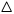  Запрос подается уполномоченным лицом Запрос адвокатаИнформация о лице, на которое запрашиваются сведенияФамилия:	     Имя:Отчество:Дата рождения Полное название организации в период работы:Название структурного подразделения и должности (профессии) в период работы Дата приема на работу и дата увольнения с работы или номера приказа (протокола)           с	по о приеме и об увольнении с работы (Если не располагаете точными сведениями, укажите  примерный год приема/увольнения)Запрашиваемый период работы                          с	по(не более 5 лет) о подтверждении заработной платыДополнительные сведения:Указать период нахождения в отпуске по уходу за ребенком (декретный отпуск) и дату(ы) рождения ребенка (детей) (число, месяц, год). Например: декретный отпуск – с 1989 г. по 1991 г. дата рождения 17.03.1989)Прилагаемые документы (Файл не должен превышать 10 МБ. При необходимости добавления нескольких файлов – приложите архив) 								(ШАБЛОН)Запросна представление архивной справки, архивной выписки, архивной копииВыберете запрос   Способ получения результата 					 На бумажном носителе - лично						  По почте В форме электронного документа (подписанного усиленной ЭЦП)Примечание: результат предоставления услуги (архивная справка, копия, выписка, информационное письмо) автоматически направляется в «Личный кабинет»Сведения о заявителеФамилия:Имя:Отчество:Почтовый адресТелефон /E-mailДокумент, удостоверяющий личностьТип документа Серия:Номер:Дата выдачи:Кем выдан:Адрес регистрации                                                                                     Выбрать           Очистить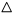  Адрес регистрации совпадает с почтовым адресомПочтовый адрес		                                                              Выбрать      Очистить Запрос подается уполномоченным лицом Запрос адвокатаИнформация о лице, на которое запрашиваются сведенияФамилия:	     Имя:Отчество:Дата рождения Полное название организации в период работы:Название структурного подразделения и должности (профессии) в период работы Название структурного подразделения и должности (профессии) в период работы Дата приема на работу и дата увольнения с работы или номера приказа (протокола)           с	по о приеме и об увольнении с работы (Если не располагаете точными сведениями, укажите примерный  год приема/увольнения)Запрашиваемый период работы                            с	по (не более 5 лет) о подтверждении заработной платыПрилагаемые документы  (Файл не должен превышать 10 МБ. При необходимости добавления нескольких файлов – приложите архив)  (ШАБЛОН)Запросна представление архивной справки, архивной выписки, архивной копииВыберете запрос   Способ получения результата 					 На бумажном носителе - лично						  По почте В форме электронного документа (подписанного  усиленной ЭЦП)Примечание: результат предоставления услуги (архивная справка, копия, выписка, информационное письмо) автоматически направляется в «Личный кабинет»Сведения о заявителеФамилия:Имя:Отчество:Почтовый адресТелефон/ E-mailДокумент, удостоверяющий личностьТип документа Серия:Номер:Дата выдачи:Кем выдан:Адрес регистрации                                                                                          Выбрать           Очистить              	 Адрес регистрации совпадает с почтовым адресомПочтовый адрес		                                                                Выбрать      Очистить Запрос подается уполномоченным лицом Запрос адвокатаИнформация о лице, на которое запрашиваются сведенияФамилия:	     Имя:Отчество:Дата рождения Место рождения:Название  учебного заведения Дата направления (зачисления) на учебу  (производственную практику)                                  	 (Если не располагаете точными сведениями, укажите  примерный год направления/зачисления)Период обучения*                                            с	поНазвание организации (органа), направившей на учебу (производственную практику) 			Дополнительные сведения:Указать период нахождения в отпуске по уходу за ребенком (декретный отпуск) и дату(ы) рождения ребенка (детей) (число, месяц, год). Например: декретный отпуск – с 1989 г. по 1991 г. дата рождения 17.03.1989)Прилагаемые документы  (Файл не должен превышать 10 МБ. При необходимости добавления нескольких файлов – приложите архив) (ШАБЛОН)Запросна представление архивной справки, архивной выписки, архивной копииВыберете запрос   Способ получения результата 					 На бумажном носителе - лично						  По почте В форме электронного документа (подписанного  усиленной ЭЦП)Примечание: результат предоставления услуги (архивная справка, копия, выписка, информационное письмо) автоматически направляется в «Личный кабинет»Сведения о заявителеФамилия:ИмяОтчество:Почтовый адресТелефон / E-mailДокумент, удостоверяющий личностьТип документа Серия:Номер:Дата выдачи:Кем выдан:Адрес регистрации                                                                                              Выбрать           Очистить              	 Адрес регистрации совпадает с почтовым адресомПочтовый адрес		                                                                  Выбрать      Очистить Запрос подается уполномоченным лицом Запрос адвокатаИнформация о лице, на которое запрашиваются сведенияФамилия:	     Имя:Отчество:Вид запрашиваемых сведений  Сведения о родстве с лицом, на которое запрашиваютсясведенияНазвание органа исполнительной власти, принявшего нормативный акт об усыновлении, назначении опекуна, попечителя,Дата и номер нормативного акта В случае отсутствия информации о дате и нормативном акте, указать приблизительный  год и место событияДополнительные сведения:Прилагаемые документы  (документ, подтверждающий родство с объектом поиска запрашиваемой 				  архивной информации, копия свидетельства о рождении)(Файл не должен превышать 10 МБ. При необходимости добавления нескольких файлов – приложите архив) 						(ШАБЛОН)Запросна представление архивной справки, архивной выписки, архивной копииВыберете запрос   Способ получения результата 					 На бумажном носителе - лично						  По почте В форме электронного документа (подписанного усиленной ЭЦП)Примечание: результат предоставления услуги (архивная справка, копия, выписка, информационное письмо) автоматически направляется в «Личный кабинет»Сведения о заявителеФамилия:Имя:Отчество:Почтовый адресТелефон / E-mailДокумент, удостоверяющий личностьТип документа Серия:Номер:Дата выдачи:Кем выдан:Адрес регистрации                                                                                      Выбрать           Очистить Адрес регистрации совпадает с почтовым адресомПочтовый адрес		                                                                Выбрать      Очистить Запрос подается уполномоченным лицом Запрос адвокатаИнформация о лице, на которое запрашиваются сведенияФамилия: 	     Имя: Отчество:Место проживания*    Период проживания родственников*            (не более 5 лет)Все известные сведения озапрашиваемом лице(фамилия, имя, отчество члена семьи, дата его рождения, сведения об учебе, службе,  награждении) Дополнительные сведения:														(любые дополнительные сведения, которые могут помочь  поискуПрилагаемые документы  (Файл не должен превышать 10 МБ. При необходимости добавления нескольких файлов – приложите архив) 							(ШАБЛОН)Запросна представление архивной справки, архивной выписки, архивной копииВыберете запрос   Способ получения результата 					 На бумажном носителе - лично						  По почте В форме электронного документа (подписанного усиленной ЭЦП)Примечание: результат предоставления услуги (архивная справка, копия, выписка, информационное письмо) автоматически направляется в «Личный кабинет»Сведения о заявителеФамилия:Имя:Отчество:Почтовый адресТелефон /E-mailДокумент, удостоверяющий личностьТип документа Серия:Номер:Дата выдачи:Кем выдан:Адрес регистрации                                                                                      Выбрать           Очистить Адрес регистрации совпадает с почтовым адресомПочтовый адрес		                                                                Выбрать      Очистить Запрос подается уполномоченным лицом Запрос адвокатаИнформация о лице, на которое запрашиваются сведенияФамилия 	     Имя: Отчество:Дата рождения    Место работы в период награждения, присвоения почетного звания           							 (полное название организации)Должность/профессия в периоднаграждения, присвоения почетного звания Вид и наименование наградыНазвание органа, издавшего акт о награждении, присвоении почетного званияДата награждения(в случае награждения многодетных матерей указать даты рождений детей, начиная с пятого ребенкаДополнительные сведения:														(любые дополнительные сведения, которые могут помочь  поискуПрилагаемые документы  (Файл не должен превышать 10 МБ. При необходимости добавления нескольких файлов – приложите архив)  (ШАБЛОН)Запросна представление архивной справки, архивной выписки, архивной копииВыберете запрос   Способ получения результата 					 На бумажном носителе - лично						  По почте В форме электронного документа (подписанного  усиленной ЭЦП)Примечание: результат предоставления услуги (архивная справка, копия, выписка, информационное письмо) автоматически направляется в «Личный кабинет»Сведения о заявителеФамилия:Имя:Отчество:Почтовый адресТелефон / E-mail:Документ, удостоверяющий личностьТип документа Серия:Номер:Дата выдачи:Кем выдан:Адрес регистрации                                                                                          Выбрать           Очистить              	 Адрес регистрации совпадает с почтовым адресомПочтовый адрес		                                                                Выбрать      Очистить Запрос подается уполномоченным лицом Запрос адвокатаИнформация о лице, на которое запрашиваются сведенияФамилия:	     Имя:Отчество:Вид нормативногодокумента  на основании которого принято решение оприсвоении порядковых номеров домов (квартир), перенумерации населенных пунктов, домов и улиц):Название органа, принявшего решениеДата и номер решения*(постановления, распоряжения)						            Адрес местонахождения жилого дома, квартирыДополнительные сведения:          (любые дополнительные сведения, которыми располагаете)Прилагаемые документы  (Файл не должен превышать 10 МБ. При необходимости добавления нескольких файлов – приложите архив)  (ШАБЛОН)Запросна представление архивной справки, архивной выписки, архивной копииВыберете запрос   Способ получения результата 					 На бумажном носителе - лично						  По почте В форме электронного документа (подписанного  усиленной ЭЦП)Примечание: результат предоставления услуги (архивная справка, копия, выписка, информационное письмо) автоматически направляется в «Личный кабинет»Сведения о заявителеФамилия:Имя:Отчество:Почтовый адресТелефон / E-mailДокумент, удостоверяющий личностьТип документа Серия:Номер:Дата выдачи:Кем выдан:Адрес регистрации                                                                                          Выбрать           Очистить              	 Адрес регистрации совпадает с почтовым адресомПочтовый адрес		                                                                Выбрать      Очистить Запрос подается уполномоченным лицом Запрос адвокатаИнформация о тематике запроса*						Сведения о создании, реорганизации, изменении наименования 						(названия), ликвидации, прекращении деятельности, упразднении 						организаций, учреждений, предприятий, учебных заведений Название органа, принявшего решение(постановление, распоряжение) Дата и номер решения(постановления, распоряжения)						            Хронологические рамки  запрашиваемой информации 		(не более 5 лет)Прилагаемые документы  (Файл не должен превышать 10 МБ. При необходимости добавления нескольких файлов – приложите архив) 							(ШАБЛОН)Запросна представление архивной справки, архивной выписки, архивной копииВыберете запрос   Способ получения результата 					 На бумажном носителе - лично						  По почте В форме электронного документа (подписанного  усиленной ЭЦП)Примечание: результат предоставления услуги (архивная справка, копия, выписка, информационное письмо) автоматически направляется в «Личный кабинет»Сведения о заявителе Фамилия:  Имя:Отчество:E-mail:Телефон(ы)Документ, удостоверяющий личностьТип документа Серия:Номер:Дата выдачи:Кем выдан:Адрес регистрации                                                                                                   Выбрать           Очистить              	 Адрес регистрации совпадает с почтовым адресомПочтовый адрес		                                                                            Выбрать      Очистить Запрос подается уполномоченным лицом Запрос адвокатаИнформация о лице, на которое запрашиваются сведенияФамилия*:	     Имя*:Отчество*:(Укажите ФИО на момент принятия решения о выделении земельного участка , предоставлении квартирыЗапрашиваемые сведения (о выделении земельного участка, изменении границ земельного участка, изъятии земельного участка, о выделении земельного участка под строительствогаража, индивидуальное строительство, подсобноехозяйство.)Название  органа исполнительной власти по решению которого был выделен земельный участок, квартира  (райисполком, горисполком, сельский Совет,  администрация соответствующего округа, города)Год принятия указанного решенияВид нормативного документа  на основании которого было принято решение о выделении земельного участка (предоставлении квартиры):Номер  и дата нормативного документа: Название садоводческого товариществаНомер                               					  		(дачного участка, ГСК, ЖСК)Адрес местонахождения земельного  участка, квартиры Дополнительные сведения(любые дополнительные сведения, которыми располагаете, например: технический паспорт, инвентарное дело,  членская книжка, справка председателя ГСК, СТ)Прилагаемые документы (Файл не должен превышать 10 МБ. При необходимости добавления нескольких файлов – приложите архив) 						(ШАБЛОН)Запросна представление архивной справки, архивной выписки, архивной копииВыберете запрос   Способ получения результата 					 На бумажном носителе - лично						  По почте В форме электронного документа (подписанного усиленной ЭЦП)Примечание: результат предоставления услуги (архивная справка, копия, выписка, информационное письмо) автоматически направляется в «Личный кабинет»Сведения о заявителеФамилия:Имя:Отчество:Почтовый адресТелефон / E-mailДокумент, удостоверяющий личностьТип документа Серия:Номер:Дата выдачи:Кем выдан:Адрес регистрации                                                                                      Выбрать           Очистить Адрес регистрации совпадает с почтовым адресомПочтовый адрес		                                                                Выбрать      Очистить Запрос подается уполномоченным лицом Запрос адвокатаВсе известные сведения  по определенной проблеме, теме, событию, факту, хронологические рамки запрашиваемых сведений	    Дополнительные сведения:														(любые дополнительные сведения, которые могут помочь  поискуПрилагаемые документы  (Файл не должен превышать 10 МБ. При необходимости добавления нескольких файлов – приложите архив)   Приложение № 1к Административному регламенту предоставления Администрацией Наумовского сельсовета Конышевского района Курской области                                                                   муниципальной услуги «Выдача        несовершеннолетним лицам, достигшим 16 лет,  разрешения на вступление в брак до достижения брачного возраста»               Главе Наумовского сельсовета Конышевского  районаКурской области ______________________________________________________________________                                      от _________________________________________(ФИО несовершеннолетнего лица) ___________________________________________,   проживающего (ей) по адресу ____________________                                                      ______________________________________________                                      дата рождения _________________________________                                         паспорт (серия, номер) __________________________                          выдан (кем, когда)______________________________ телефон_______________________________________заявление.Прошу выдать мне разрешение на вступление в брак с     __________________________________________________________________________________________________________________________________________________________(Ф.И.О.)в связи с тем, что_______________________________________________________________________________________________________________________________________________(указать причину)Прилагаю следующие документы:________________________________________________________________________________________________________________________________________________________________________________________________________________________________________________________________________________________________________________________________________________________________________________________________________________________________________________________________________________________________________________________________________________________________________________________________________________________________________«_____» __________20______г.                      Подпись_____________________                                                        Приложение №1                                                                                       к Административному регламенту                       предоставления муниципальной услуги                                                                                       Предоставление земельных участков, находящихся                                                                                                                                                                                                                                                                                                                                                                                                                                                                                                                                                      в муниципальной собственности расположенных                                                                                          на территории сельского поселения, гражданам для                                                                                        индивидуального жилищного строительства,                                                                              ведения личного подсобного хозяйства в границах                                                                                                                                                                                                                                                                                                                   населенного пункта, садоводства,  дачного хозяйства                                                                         гражданам и крестьянским (фермерским) хозяйствам                                                                                  для осуществления крестьянским (фермерским)                  	                                                                                       хозяйством его деятельности»         Форма заявления для физических лиц                                      Главе _____________________района                                     ______________________________________                                     ______________________________________                                                                                         (фамилия, имя, отчество заявителя)                                     ______________________________________                                     Паспорт серия _____ N __________ выдан                                     ______________________________________                                     _____________________________________,                                     ______________________________________                                     ОГРНИП _______________________________                                      (для индивидуальных предпринимателей)                                      проживающий(ей)       по       адресу:                                     ______________________________________                                     ______________________________________                                     контактный телефон: __________________                                     ______________________________________                                     Представитель заявителя:                                     _____________________________________,                                     ______________________________________                                            (фамилия, имя, отчество)                                            действующий на основании                                     ______________________________________Заявление                    о предоставлении земельного участка    Прошу предоставить земельный участок, расположенный по адресу: ______________________________________________________________________________________________________________________________________________________    (указать адрес (местоположение) испрашиваемого земельного участка)кадастровый номер _____________________, общей площадью ________________ кв. м, в_______________________________________________________________________ для    (указывается вид права, на котором заявитель желает приобрести                          земельный участок)использования в целях ______________________________________________________________________________________________________________________________________________________              (указать цель использования земельного участка)    Реквизиты решения об изъятии земельного участка для государственных илимуниципальных нужд _____________________________________________________ (вслучае,  если  земельный  участок  предоставлен  взамен земельного участка,изымаемого для государственных или муниципальных нужд).    Реквизиты   решения   о   предварительном  согласовании  предоставленияземельного участка _____________________________________________ (в случае,если   испрашиваемый   земельный  участок  образовывался  или  его  границыуточнялись на основании данного решения).    Реквизиты    решения    об   утверждении   документа   территориальногопланирования и (или) проекта планировки территории ________________________(в случае, если земельный  участок предоставляется для размещения объектов,предусмотренных этим документом и (или) этим проектом).    К заявлению прилагаются документы:    1. ____________________________________________________________________    2. ____________________________________________________________________   3.______________________________________________________________________    4.______________________________________________________________________Информацию (сведения) прошу предоставить в _______ экземплярах:     ┌─┐    └─┘       почтовым           отправлением           по         адресу:______________________________________________________________________________________________________________________________________________________    (почтовый адрес с указанием индекса)    ┌─┐    └─┘      при личном обращении в Администрацию    ┌─┐    └─┘       по       адресу       электронной       почты:        _______________________________________________________________________    ┌─┐    └─┘    при    личном    обращении    в     МФЦ    _______________________________________________________________________      О  готовности  результатов  муниципальной  услуги  прошу  сообщить   потелефону ___________________________."__" ___________ 20__ г.                          _________________________                                                     (подпись заявителя)В соответствии с Федеральным законом N 152-ФЗ от 27.07.2006 "О персональныхданных" подтверждаю свое согласие на обработку моих персональных данных._______________/подпись/Приложение №2к Административному регламентупредоставления муниципальной услуги                                                                              предоставления муниципальной услуги                                                                                       Предоставление земельных участков, находящихся                                                                                                                                                                                                                                                                                                                                                                                                                                                                                                                                                      в муниципальной собственности расположенных                                                                                          на территории сельского поселения, гражданам для                                                                                        индивидуального жилищного строительства,                                                                              ведения личного подсобного хозяйства в границах                                                                                                                                                                                                                                                                                                                   населенного пункта, садоводства,  дачного хозяйства                                                                         гражданам и крестьянским (фермерским) хозяйствам                                                                                  для осуществления крестьянским (фермерским)                  	                                                                          хозяйством его деятельности»   Форма заявления для юридических лиц                                Главе _____________________района                                     ______________________________________                                     ______________________________________                                                                                     (полное наименование юридического лица)                                                                                                             ОГРН ________________________________                                                                         ИНН _________________________________                                                                          ______________________________________                                               (адрес (место нахождения) постоянно действующего                                                                       _______________________________________                                                                       исполнительного органа (в случае отсутствия-   ____________________________      ______________________________________                                                                                                                                                                                                                                                           иного органа или лица,имеющих право действовать                                                                   _______________________________________                                                  от имени юридического лица без доверенности)                                    в лице ________________________________                                _______________________________________,                                           (полностью должность, ФИО представителя заявителя)                                     ,действовавшего(ей) на основании                                  _______________________________________________________________________________________________________________.(наименование и реквизиты документа, подтверждающего полномочия представителя заявителя)Информация для связи с заявителем: ________________________________________________________________________________                                 Заявление                    о предоставлении земельного участка    Прошу предоставить земельный участок, расположенный по адресу: ______________________________________________________________________________________________________________________________________________________    (указать адрес (местоположение) испрашиваемого земельного участка)кадастровый номер _____________________, общей площадью ________________ кв. м, в_______________________________________________________________________ для    (указывается вид права, на котором заявитель желает приобрести                          земельный участок)использования в целях ______________________________________________________________________________________________________________________________________________________              (указать цель использования земельного участка)    Реквизиты решения об изъятии земельного участка для государственных илимуниципальных нужд _____________________________________________________ (вслучае,  если  земельный  участок  предоставлен  взамен земельного участка,изымаемого для государственных или муниципальных нужд).    Реквизиты   решения   о   предварительном  согласовании  предоставленияземельного участка _____________________________________________ (в случае,если   испрашиваемый   земельный  участок  образовывался  или  его  границыуточнялись на основании данного решения).    Реквизиты    решения    об   утверждении   документа   территориальногопланирования и (или) проекта планировки территории ________________________(в случае, если земельный  участок предоставляется для размещения объектов,предусмотренных этим документом и (или) этим проектом).    К заявлению прилагаются документы:    1. ____________________________________________________________________    2. ____________________________________________________________________   3.______________________________________________________________________    4.______________________________________________________________________Информацию (сведения) прошу предоставить в _______ экземплярах:     ┌─┐    └─┘       почтовым           отправлением           по         адресу:______________________________________________________________________________________________________________________________________________________________    почтовый адрес с указанием индекса    ┌─┐    └─┘      при личном обращении в Администрацию    ┌─┐    └─┘       по       адресу       электронной       почты:        _______________________________________________________________________    ┌─┐    └─┘    при    личном    обращении    в     МФЦ    _______________________________________________________________________      О  готовности  результатов  муниципальной  услуги  прошу  сообщить   потелефону ___________________________."__" ___________ 20__ г.                          _________________________                                                     (подпись заявителя)В соответствии с Федеральным законом N 152-ФЗ от 27.07.2006 "О персональныхданных" подтверждаю свое согласие на обработку моих персональных данных._______________/подпись/Приложение №3к Административному регламентупредоставления муниципальной услуги                                                                                                                                         предоставления муниципальной услуги                                                                                       Предоставление земельных участков, находящихся                                                                                                                                                                                                                                                                                                                                                                                                                                                                                                                                                      в муниципальной собственности расположенных                                                                                          на территории сельского поселения, гражданам для                                                                                        индивидуального жилищного строительства,                                                                              ведения личного подсобного хозяйства в границах                                                                                                                                                                                                                                                                                                                   населенного пункта, садоводства,  дачного хозяйства                                                                         гражданам и крестьянским (фермерским) хозяйствам                                                                                  для осуществления крестьянским (фермерским)                  	                                                                                       хозяйством его деятельности»   Форма заявления для  индивидуальных предпринимателей                                       Главе _____________________района                                     ______________________________________                                     ______________________________________                                                                                         (фамилия, имя, отчество заявителя)                                     ______________________________________                                     Паспорт серия _____ N __________ выдан                                     ______________________________________                                     _____________________________________,                                     ______________________________________                                     ОГРНИП ___________________________________                                     проживающий(ей)       по       адресу:                                     ______________________________________                                     ______________________________________                                     контактный телефон: __________________                                     факс: ________________________________                                                                                                                            Эл. почта ____________________________                                     ______________________________________                                     Представитель заявителя:                                     _____________________________________,                                     ______________________________________                                            (фамилия, имя, отчество)                                            действующий на основании                                     ______________________________________Заявление                    о предоставлении земельного участка    Прошу предоставить земельный участок, расположенный по адресу: ______________________________________________________________________________________________________________________________________________________    (указать адрес (местоположение) испрашиваемого земельного участка)кадастровый номер _____________________, общей площадью ________________ кв. м, в_______________________________________________________________________ для    (указывается вид права, на котором заявитель желает приобрести                          земельный участок)использования в целях ______________________________________________________________________________________________________________________________________________________              (указать цель использования земельного участка)    Реквизиты решения об изъятии земельного участка для государственных илимуниципальных нужд _____________________________________________________ (вслучае,  если  земельный  участок  предоставлен  взамен земельного участка,изымаемого для государственных или муниципальных нужд).    Реквизиты   решения   о   предварительном  согласовании  предоставленияземельного участка _____________________________________________ (в случае,если   испрашиваемый   земельный  участок  образовывался  или  его  границыуточнялись на основании данного решения).    Реквизиты    решения    об   утверждении   документа   территориальногопланирования и (или) проекта планировки территории ________________________(в случае, если земельный  участок предоставляется для размещения объектов,предусмотренных этим документом и (или) этим проектом).    К заявлению прилагаются документы:    1. ____________________________________________________________________    2. ____________________________________________________________________   3.______________________________________________________________________    4.______________________________________________________________________Информацию (сведения) прошу предоставить в _______ экземплярах:     ┌─┐    └─┘       почтовым           отправлением           по         адресу:______________________________________________________________________________________________________________________________________________________    (почтовый адрес с указанием индекса)    ┌─┐    └─┘      при личном обращении в Администрацию    ┌─┐    └─┘       по       адресу       электронной       почты:        _______________________________________________________________________    ┌─┐    └─┘    при    личном    обращении    в     МФЦ    _______________________________________________________________________      О  готовности  результатов  муниципальной  услуги  прошу  сообщить   потелефону ___________________________."__" ___________ 20__ г.                          _________________________                                                     (подпись заявителя)В соответствии с Федеральным законом N 152-ФЗ от 27.07.2006 "О персональныхданных" подтверждаю свое согласие на обработку моих персонал_____/подпись/Лист № __Лист № __Лист № __Всего листов __Всего листов __1. ЗаявлениеГлаве Администрации ___________________1. ЗаявлениеГлаве Администрации ___________________1. ЗаявлениеГлаве Администрации ___________________1. ЗаявлениеГлаве Администрации ___________________1. ЗаявлениеГлаве Администрации ___________________2.2.1. Регистрационный N _______2.2. количество листов заявления _____________2.3. количество прилагаемых документов ______в том числе оригиналов ___, копий ___, количество листов в оригиналах ___, копиях ___2.4. подпись _______________________________2.5. дата "__" ____ ____ г., время __ ч., __ мин.2.1. Регистрационный N _______2.2. количество листов заявления _____________2.3. количество прилагаемых документов ______в том числе оригиналов ___, копий ___, количество листов в оригиналах ___, копиях ___2.4. подпись _______________________________2.5. дата "__" ____ ____ г., время __ ч., __ мин.2.1. Регистрационный N _______2.2. количество листов заявления _____________2.3. количество прилагаемых документов ______в том числе оригиналов ___, копий ___, количество листов в оригиналах ___, копиях ___2.4. подпись _______________________________2.5. дата "__" ____ ____ г., время __ ч., __ мин.2.1. Регистрационный N _______2.2. количество листов заявления _____________2.3. количество прилагаемых документов ______в том числе оригиналов ___, копий ___, количество листов в оригиналах ___, копиях ___2.4. подпись _______________________________2.5. дата "__" ____ ____ г., время __ ч., __ мин.2.1. Регистрационный N _______2.2. количество листов заявления _____________2.3. количество прилагаемых документов ______в том числе оригиналов ___, копий ___, количество листов в оригиналах ___, копиях ___2.4. подпись _______________________________2.5. дата "__" ____ ____ г., время __ ч., __ мин.2.1. Регистрационный N _______2.2. количество листов заявления _____________2.3. количество прилагаемых документов ______в том числе оригиналов ___, копий ___, количество листов в оригиналах ___, копиях ___2.4. подпись _______________________________2.5. дата "__" ____ ____ г., время __ ч., __ мин.2.1. Регистрационный N _______2.2. количество листов заявления _____________2.3. количество прилагаемых документов ______в том числе оригиналов ___, копий ___, количество листов в оригиналах ___, копиях ___2.4. подпись _______________________________2.5. дата "__" ____ ____ г., время __ ч., __ мин.2.1. Регистрационный N _______2.2. количество листов заявления _____________2.3. количество прилагаемых документов ______в том числе оригиналов ___, копий ___, количество листов в оригиналах ___, копиях ___2.4. подпись _______________________________2.5. дата "__" ____ ____ г., время __ ч., __ мин.2.1. Регистрационный N _______2.2. количество листов заявления _____________2.3. количество прилагаемых документов ______в том числе оригиналов ___, копий ___, количество листов в оригиналах ___, копиях ___2.4. подпись _______________________________2.5. дата "__" ____ ____ г., время __ ч., __ мин.3.Прошу утвердить схему расположения земельного участка или земельных участков на кадастровом плане территорииПрошу утвердить схему расположения земельного участка или земельных участков на кадастровом плане территорииПрошу утвердить схему расположения земельного участка или земельных участков на кадастровом плане территорииПрошу утвердить схему расположения земельного участка или земельных участков на кадастровом плане территорииПрошу утвердить схему расположения земельного участка или земельных участков на кадастровом плане территорииПрошу утвердить схему расположения земельного участка или земельных участков на кадастровом плане территорииПрошу утвердить схему расположения земельного участка или земельных участков на кадастровом плане территорииПрошу утвердить схему расположения земельного участка или земельных участков на кадастровом плане территорииПрошу утвердить схему расположения земельного участка или земельных участков на кадастровом плане территорииПрошу утвердить схему расположения земельного участка или земельных участков на кадастровом плане территорииПрошу утвердить схему расположения земельного участка или земельных участков на кадастровом плане территорииПрошу утвердить схему расположения земельного участка или земельных участков на кадастровом плане территорииПрошу утвердить схему расположения земельного участка или земельных участков на кадастровом плане территорииПрошу утвердить схему расположения земельного участка или земельных участков на кадастровом плане территории3.Кадастровый номер:Кадастровый номер:Кадастровый номер:Кадастровый номер:Кадастровый номер:3.Адрес (местоположение):Адрес (местоположение):Адрес (местоположение):Адрес (местоположение):Адрес (местоположение):3.Адрес (местоположение):Адрес (местоположение):Адрес (местоположение):Адрес (местоположение):Адрес (местоположение):3.Площадь:Площадь:Площадь:Площадь:Площадь:3.Цель использования земельного участка <1>:Цель использования земельного участка <1>:Цель использования земельного участка <1>:Цель использования земельного участка <1>:Цель использования земельного участка <1>:3.Цель использования земельного участка <1>:Цель использования земельного участка <1>:Цель использования земельного участка <1>:Цель использования земельного участка <1>:Цель использования земельного участка <1>:4.Способ представления заявления и иных необходимых документов:Способ представления заявления и иных необходимых документов:Способ представления заявления и иных необходимых документов:Способ представления заявления и иных необходимых документов:Способ представления заявления и иных необходимых документов:Способ представления заявления и иных необходимых документов:Способ представления заявления и иных необходимых документов:Способ представления заявления и иных необходимых документов:Способ представления заявления и иных необходимых документов:Способ представления заявления и иных необходимых документов:Способ представления заявления и иных необходимых документов:Способ представления заявления и иных необходимых документов:Способ представления заявления и иных необходимых документов:Способ представления заявления и иных необходимых документов:4.ЛичноПочтовым отправлениемПочтовым отправлениемПочтовым отправлениемПочтовым отправлениемПочтовым отправлениемВ форме электронных документов (электронных образов документов)В форме электронных документов (электронных образов документов)В форме электронных документов (электронных образов документов)В форме электронных документов (электронных образов документов)5.Способ получения результата предоставления муниципальной услуги (в том числе уведомления о приостановлении предоставления муниципальной услуги):Способ получения результата предоставления муниципальной услуги (в том числе уведомления о приостановлении предоставления муниципальной услуги):Способ получения результата предоставления муниципальной услуги (в том числе уведомления о приостановлении предоставления муниципальной услуги):Способ получения результата предоставления муниципальной услуги (в том числе уведомления о приостановлении предоставления муниципальной услуги):Способ получения результата предоставления муниципальной услуги (в том числе уведомления о приостановлении предоставления муниципальной услуги):Способ получения результата предоставления муниципальной услуги (в том числе уведомления о приостановлении предоставления муниципальной услуги):Способ получения результата предоставления муниципальной услуги (в том числе уведомления о приостановлении предоставления муниципальной услуги):Способ получения результата предоставления муниципальной услуги (в том числе уведомления о приостановлении предоставления муниципальной услуги):Способ получения результата предоставления муниципальной услуги (в том числе уведомления о приостановлении предоставления муниципальной услуги):Способ получения результата предоставления муниципальной услуги (в том числе уведомления о приостановлении предоставления муниципальной услуги):Способ получения результата предоставления муниципальной услуги (в том числе уведомления о приостановлении предоставления муниципальной услуги):Способ получения результата предоставления муниципальной услуги (в том числе уведомления о приостановлении предоставления муниципальной услуги):Способ получения результата предоставления муниципальной услуги (в том числе уведомления о приостановлении предоставления муниципальной услуги):Способ получения результата предоставления муниципальной услуги (в том числе уведомления о приостановлении предоставления муниципальной услуги):5.ЛичноЛичноЛичноЛичноЛичноЛичноЛичноЛичноЛичноЛичноЛичноЛичноЛично5.Почтовым отправлением по адресу:Почтовым отправлением по адресу:Почтовым отправлением по адресу:Почтовым отправлением по адресу:5.Почтовым отправлением по адресу:Почтовым отправлением по адресу:Почтовым отправлением по адресу:Почтовым отправлением по адресу:5.Способ уведомления о результате предоставления муниципальной услуги:Способ уведомления о результате предоставления муниципальной услуги:Способ уведомления о результате предоставления муниципальной услуги:Способ уведомления о результате предоставления муниципальной услуги:Способ уведомления о результате предоставления муниципальной услуги:Способ уведомления о результате предоставления муниципальной услуги:Способ уведомления о результате предоставления муниципальной услуги:Способ уведомления о результате предоставления муниципальной услуги:Способ уведомления о результате предоставления муниципальной услуги:Способ уведомления о результате предоставления муниципальной услуги:Способ уведомления о результате предоставления муниципальной услуги:Способ уведомления о результате предоставления муниципальной услуги:Способ уведомления о результате предоставления муниципальной услуги:Способ уведомления о результате предоставления муниципальной услуги:5.посредством телефонной связипосредством телефонной связипосредством телефонной связипосредством телефонной связи5.посредством электронной почтыпосредством электронной почтыпосредством электронной почтыпосредством электронной почты6.Расписку в получении документов прошу:Расписку в получении документов прошу:Расписку в получении документов прошу:Расписку в получении документов прошу:Расписку в получении документов прошу:Расписку в получении документов прошу:Расписку в получении документов прошу:Расписку в получении документов прошу:Расписку в получении документов прошу:Расписку в получении документов прошу:Расписку в получении документов прошу:Расписку в получении документов прошу:Расписку в получении документов прошу:Расписку в получении документов прошу:6.Выдать личноРасписка получена: _________________________                     (подпись заявителя)Расписка получена: _________________________                     (подпись заявителя)Расписка получена: _________________________                     (подпись заявителя)Расписка получена: _________________________                     (подпись заявителя)Расписка получена: _________________________                     (подпись заявителя)Расписка получена: _________________________                     (подпись заявителя)Расписка получена: _________________________                     (подпись заявителя)Расписка получена: _________________________                     (подпись заявителя)Расписка получена: _________________________                     (подпись заявителя)Расписка получена: _________________________                     (подпись заявителя)Расписка получена: _________________________                     (подпись заявителя)Расписка получена: _________________________                     (подпись заявителя)6.Направить почтовым отправлением по адресу:6.Направить почтовым отправлением по адресу:6.Не направлятьНе направлятьНе направлятьНе направлятьНе направлятьНе направлятьНе направлятьНе направлятьНе направлятьНе направлятьНе направлятьНе направлятьНе направлять7.Заявитель:Заявитель:Заявитель:Заявитель:Заявитель:Заявитель:Заявитель:Заявитель:Заявитель:Заявитель:Заявитель:Заявитель:Заявитель:Заявитель:7.Физическое лицо, в интересах которого утверждается схема расположения земельного участка или земельных участков на кадастровом плане территорииФизическое лицо, в интересах которого утверждается схема расположения земельного участка или земельных участков на кадастровом плане территорииФизическое лицо, в интересах которого утверждается схема расположения земельного участка или земельных участков на кадастровом плане территорииФизическое лицо, в интересах которого утверждается схема расположения земельного участка или земельных участков на кадастровом плане территорииФизическое лицо, в интересах которого утверждается схема расположения земельного участка или земельных участков на кадастровом плане территорииФизическое лицо, в интересах которого утверждается схема расположения земельного участка или земельных участков на кадастровом плане территорииФизическое лицо, в интересах которого утверждается схема расположения земельного участка или земельных участков на кадастровом плане территорииФизическое лицо, в интересах которого утверждается схема расположения земельного участка или земельных участков на кадастровом плане территорииФизическое лицо, в интересах которого утверждается схема расположения земельного участка или земельных участков на кадастровом плане территорииФизическое лицо, в интересах которого утверждается схема расположения земельного участка или земельных участков на кадастровом плане территорииФизическое лицо, в интересах которого утверждается схема расположения земельного участка или земельных участков на кадастровом плане территорииФизическое лицо, в интересах которого утверждается схема расположения земельного участка или земельных участков на кадастровом плане территорииФизическое лицо, в интересах которого утверждается схема расположения земельного участка или земельных участков на кадастровом плане территории7.Представитель физического лица, в интересах которого утверждается схема расположения земельного участка или земельных участков на кадастровом плане территорииПредставитель физического лица, в интересах которого утверждается схема расположения земельного участка или земельных участков на кадастровом плане территорииПредставитель физического лица, в интересах которого утверждается схема расположения земельного участка или земельных участков на кадастровом плане территорииПредставитель физического лица, в интересах которого утверждается схема расположения земельного участка или земельных участков на кадастровом плане территорииПредставитель физического лица, в интересах которого утверждается схема расположения земельного участка или земельных участков на кадастровом плане территорииПредставитель физического лица, в интересах которого утверждается схема расположения земельного участка или земельных участков на кадастровом плане территорииПредставитель физического лица, в интересах которого утверждается схема расположения земельного участка или земельных участков на кадастровом плане территорииПредставитель физического лица, в интересах которого утверждается схема расположения земельного участка или земельных участков на кадастровом плане территорииПредставитель физического лица, в интересах которого утверждается схема расположения земельного участка или земельных участков на кадастровом плане территорииПредставитель физического лица, в интересах которого утверждается схема расположения земельного участка или земельных участков на кадастровом плане территорииПредставитель физического лица, в интересах которого утверждается схема расположения земельного участка или земельных участков на кадастровом плане территорииПредставитель физического лица, в интересах которого утверждается схема расположения земельного участка или земельных участков на кадастровом плане территорииПредставитель физического лица, в интересах которого утверждается схема расположения земельного участка или земельных участков на кадастровом плане территории7.физическое лицо:физическое лицо:физическое лицо:физическое лицо:физическое лицо:физическое лицо:физическое лицо:физическое лицо:физическое лицо:физическое лицо:физическое лицо:физическое лицо:7.фамилия:фамилия:фамилия:фамилия:имя (полностью):имя (полностью):имя (полностью):имя (полностью):имя (полностью):отчество (полностью):отчество (полностью):СНИЛС:7.7.документ, удостоверяющий личность:документ, удостоверяющий личность:документ, удостоверяющий личность:документ, удостоверяющий личность:вид:вид:вид:вид:вид:серия:серия:номер:7.документ, удостоверяющий личность:документ, удостоверяющий личность:документ, удостоверяющий личность:документ, удостоверяющий личность:7.документ, удостоверяющий личность:документ, удостоверяющий личность:документ, удостоверяющий личность:документ, удостоверяющий личность:дата выдачи:дата выдачи:дата выдачи:дата выдачи:дата выдачи:кем выдан:кем выдан:кем выдан:7.документ, удостоверяющий личность:документ, удостоверяющий личность:документ, удостоверяющий личность:документ, удостоверяющий личность:"__" ___ ___ г."__" ___ ___ г."__" ___ ___ г."__" ___ ___ г."__" ___ ___ г.7.документ, удостоверяющий личность:документ, удостоверяющий личность:документ, удостоверяющий личность:документ, удостоверяющий личность:"__" ___ ___ г."__" ___ ___ г."__" ___ ___ г."__" ___ ___ г."__" ___ ___ г.7.Почтовый адрес:Почтовый адрес:Почтовый адрес:Почтовый адрес:телефон для связи:телефон для связи:телефон для связи:телефон для связи:телефон для связи:телефон для связи:адрес электронной почты:адрес электронной почты:7.7.7.наименование и реквизиты документа, подтверждающего полномочия представителя:наименование и реквизиты документа, подтверждающего полномочия представителя:наименование и реквизиты документа, подтверждающего полномочия представителя:наименование и реквизиты документа, подтверждающего полномочия представителя:наименование и реквизиты документа, подтверждающего полномочия представителя:наименование и реквизиты документа, подтверждающего полномочия представителя:наименование и реквизиты документа, подтверждающего полномочия представителя:наименование и реквизиты документа, подтверждающего полномочия представителя:наименование и реквизиты документа, подтверждающего полномочия представителя:наименование и реквизиты документа, подтверждающего полномочия представителя:наименование и реквизиты документа, подтверждающего полномочия представителя:наименование и реквизиты документа, подтверждающего полномочия представителя:7.7.7.юридическое лицо, в интересах которого утверждается схема расположения земельного участка или земельных участков на кадастровом плане территории:юридическое лицо, в интересах которого утверждается схема расположения земельного участка или земельных участков на кадастровом плане территории:юридическое лицо, в интересах которого утверждается схема расположения земельного участка или земельных участков на кадастровом плане территории:юридическое лицо, в интересах которого утверждается схема расположения земельного участка или земельных участков на кадастровом плане территории:юридическое лицо, в интересах которого утверждается схема расположения земельного участка или земельных участков на кадастровом плане территории:юридическое лицо, в интересах которого утверждается схема расположения земельного участка или земельных участков на кадастровом плане территории:юридическое лицо, в интересах которого утверждается схема расположения земельного участка или земельных участков на кадастровом плане территории:юридическое лицо, в интересах которого утверждается схема расположения земельного участка или земельных участков на кадастровом плане территории:юридическое лицо, в интересах которого утверждается схема расположения земельного участка или земельных участков на кадастровом плане территории:юридическое лицо, в интересах которого утверждается схема расположения земельного участка или земельных участков на кадастровом плане территории:юридическое лицо, в интересах которого утверждается схема расположения земельного участка или земельных участков на кадастровом плане территории:юридическое лицо, в интересах которого утверждается схема расположения земельного участка или земельных участков на кадастровом плане территории:юридическое лицо, в интересах которого утверждается схема расположения земельного участка или земельных участков на кадастровом плане территории:7.полное наименование:7.полное наименование:7.ОГРН:ОГРН:ОГРН:ОГРН:ОГРН:ИНН:ИНН:ИНН:ИНН:ИНН:ИНН:ИНН:ИНН:7.7.страна регистрации:страна регистрации:страна регистрации:страна регистрации:страна регистрации:дата регистрации:дата регистрации:дата регистрации:дата регистрации:дата регистрации:дата регистрации:номер регистрации:номер регистрации:7."__" ____ ____ г."__" ____ ____ г."__" ____ ____ г."__" ____ ____ г."__" ____ ____ г."__" ____ ____ г.7."__" ____ ____ г."__" ____ ____ г."__" ____ ____ г."__" ____ ____ г."__" ____ ____ г."__" ____ ____ г.7.Почтовый адрес:Почтовый адрес:Почтовый адрес:Почтовый адрес:Почтовый адрес:телефон для связи:телефон для связи:телефон для связи:телефон для связи:телефон для связи:телефон для связи:адрес электронной почты:адрес электронной почты:7.7.7.наименование и реквизиты документа, подтверждающего полномочия представителя:наименование и реквизиты документа, подтверждающего полномочия представителя:наименование и реквизиты документа, подтверждающего полномочия представителя:наименование и реквизиты документа, подтверждающего полномочия представителя:наименование и реквизиты документа, подтверждающего полномочия представителя:наименование и реквизиты документа, подтверждающего полномочия представителя:наименование и реквизиты документа, подтверждающего полномочия представителя:наименование и реквизиты документа, подтверждающего полномочия представителя:наименование и реквизиты документа, подтверждающего полномочия представителя:наименование и реквизиты документа, подтверждающего полномочия представителя:наименование и реквизиты документа, подтверждающего полномочия представителя:наименование и реквизиты документа, подтверждающего полномочия представителя:наименование и реквизиты документа, подтверждающего полномочия представителя:7.7.8.Документы, прилагаемые к заявлению:Документы, прилагаемые к заявлению:Документы, прилагаемые к заявлению:Документы, прилагаемые к заявлению:Документы, прилагаемые к заявлению:Документы, прилагаемые к заявлению:Документы, прилагаемые к заявлению:Документы, прилагаемые к заявлению:Документы, прилагаемые к заявлению:Документы, прилагаемые к заявлению:Документы, прилагаемые к заявлению:Документы, прилагаемые к заявлению:Документы, прилагаемые к заявлению:Документы, прилагаемые к заявлению:8.8.8.8.Оригинал в количестве ___ экз., на __ л.Оригинал в количестве ___ экз., на __ л.Оригинал в количестве ___ экз., на __ л.Оригинал в количестве ___ экз., на __ л.Оригинал в количестве ___ экз., на __ л.Оригинал в количестве ___ экз., на __ л.Оригинал в количестве ___ экз., на __ л.Копия в количестве ___ экз., на __ л.Копия в количестве ___ экз., на __ л.Копия в количестве ___ экз., на __ л.Копия в количестве ___ экз., на __ л.Копия в количестве ___ экз., на __ л.Копия в количестве ___ экз., на __ л.Копия в количестве ___ экз., на __ л.8.8.8.8.Оригинал в количестве ___ экз., на __ л.Оригинал в количестве ___ экз., на __ л.Оригинал в количестве ___ экз., на __ л.Оригинал в количестве ___ экз., на __ л.Оригинал в количестве ___ экз., на __ л.Оригинал в количестве ___ экз., на __ л.Оригинал в количестве ___ экз., на __ л.Копия в количестве ___ экз., на __ л.Копия в количестве ___ экз., на __ л.Копия в количестве ___ экз., на __ л.Копия в количестве ___ экз., на __ л.Копия в количестве ___ экз., на __ л.Копия в количестве ___ экз., на __ л.Копия в количестве ___ экз., на __ л.8.8.8.8.Оригинал в количестве ___ экз., на __ л.Оригинал в количестве ___ экз., на __ л.Оригинал в количестве ___ экз., на __ л.Оригинал в количестве ___ экз., на __ л.Оригинал в количестве ___ экз., на __ л.Оригинал в количестве ___ экз., на __ л.Оригинал в количестве ___ экз., на __ л.Копия в количестве ___ экз., на __ л.Копия в количестве ___ экз., на __ л.Копия в количестве ___ экз., на __ л.Копия в количестве ___ экз., на __ л.Копия в количестве ___ экз., на __ л.Копия в количестве ___ экз., на __ л.Копия в количестве ___ экз., на __ л.9Примечание:Примечание:Примечание:Примечание:Примечание:Примечание:Примечание:Примечание:Примечание:Примечание:Примечание:Примечание:Примечание:Примечание:9999910.ПодписьПодписьПодписьПодписьПодписьПодписьПодписьПодписьПодписьПодписьПодписьДатаДатаДата10._________ __________________(Подпись) (Инициалы, фамилия)_________ __________________(Подпись) (Инициалы, фамилия)_________ __________________(Подпись) (Инициалы, фамилия)_________ __________________(Подпись) (Инициалы, фамилия)_________ __________________(Подпись) (Инициалы, фамилия)_________ __________________(Подпись) (Инициалы, фамилия)_________ __________________(Подпись) (Инициалы, фамилия)_________ __________________(Подпись) (Инициалы, фамилия)_________ __________________(Подпись) (Инициалы, фамилия)_________ __________________(Подпись) (Инициалы, фамилия)_________ __________________(Подпись) (Инициалы, фамилия)"__" ___________ ____ г."__" ___________ ____ г."__" ___________ ____ г.10._________ __________________(Подпись) (Инициалы, фамилия)_________ __________________(Подпись) (Инициалы, фамилия)_________ __________________(Подпись) (Инициалы, фамилия)_________ __________________(Подпись) (Инициалы, фамилия)_________ __________________(Подпись) (Инициалы, фамилия)_________ __________________(Подпись) (Инициалы, фамилия)_________ __________________(Подпись) (Инициалы, фамилия)_________ __________________(Подпись) (Инициалы, фамилия)_________ __________________(Подпись) (Инициалы, фамилия)_________ __________________(Подпись) (Инициалы, фамилия)_________ __________________(Подпись) (Инициалы, фамилия)"__" ___________ ____ г."__" ___________ ____ г."__" ___________ ____ г.11.Подлинность подписи(ей) заявителя(ей) свидетельствую:Подлинность подписи(ей) заявителя(ей) свидетельствую:Подлинность подписи(ей) заявителя(ей) свидетельствую:Подлинность подписи(ей) заявителя(ей) свидетельствую:Подлинность подписи(ей) заявителя(ей) свидетельствую:Подлинность подписи(ей) заявителя(ей) свидетельствую:Подлинность подписи(ей) заявителя(ей) свидетельствую:Подлинность подписи(ей) заявителя(ей) свидетельствую:Подлинность подписи(ей) заявителя(ей) свидетельствую:Подлинность подписи(ей) заявителя(ей) свидетельствую:Подлинность подписи(ей) заявителя(ей) свидетельствую:ДатаДатаДата_________      ___________________(Подпись) М.П. (Инициалы, фамилия)_________      ___________________(Подпись) М.П. (Инициалы, фамилия)_________      ___________________(Подпись) М.П. (Инициалы, фамилия)_________      ___________________(Подпись) М.П. (Инициалы, фамилия)_________      ___________________(Подпись) М.П. (Инициалы, фамилия)_________      ___________________(Подпись) М.П. (Инициалы, фамилия)_________      ___________________(Подпись) М.П. (Инициалы, фамилия)_________      ___________________(Подпись) М.П. (Инициалы, фамилия)_________      ___________________(Подпись) М.П. (Инициалы, фамилия)_________      ___________________(Подпись) М.П. (Инициалы, фамилия)_________      ___________________(Подпись) М.П. (Инициалы, фамилия)"__" ___________ ____ г."__" ___________ ____ г."__" ___________ ____ г.12.Отметка должностного лица, принявшего заявление и приложенные к нему документы:Отметка должностного лица, принявшего заявление и приложенные к нему документы:Отметка должностного лица, принявшего заявление и приложенные к нему документы:Отметка должностного лица, принявшего заявление и приложенные к нему документы:Отметка должностного лица, принявшего заявление и приложенные к нему документы:Отметка должностного лица, принявшего заявление и приложенные к нему документы:Отметка должностного лица, принявшего заявление и приложенные к нему документы:Отметка должностного лица, принявшего заявление и приложенные к нему документы:Отметка должностного лица, принявшего заявление и приложенные к нему документы:Отметка должностного лица, принявшего заявление и приложенные к нему документы:Отметка должностного лица, принявшего заявление и приложенные к нему документы:Отметка должностного лица, принявшего заявление и приложенные к нему документы:Отметка должностного лица, принявшего заявление и приложенные к нему документы:Отметка должностного лица, принявшего заявление и приложенные к нему документы:12.12.12.12.3.… __________________________________________________________________________                                          __________                          ______ (Ф.И.О. заявителя)                                            подпись                                датаподпись дата N п/п Наименование породы Количество, шт. Количество, шт. Диаметр, см Возраст, лет Высота, м Характеристика состояния зеленых насаждений N п/п Наименование породы деревьев кустарников Диаметр, см Возраст, лет Высота, м Характеристика состояния зеленых насаждений 1 2 3 4 5 6 7 8                            Приложение № 1к Административному регламенту предоставления Администрацией Наумовского сельсовета Конышевского района Курской области муниципальной услуги «Предоставление архивной информации по документам Архивного фонда Курской области и другим архивным документам (выдача архивных справок, архивных выписок и архивных копий)»Наименование юридического лица, предоставляющего услугу*Фамилия, имя, отчество заявителя (представителя, доверителя  заявителя)  в именительном падеже:*  Почтовый адрес (с указанием индекса):*Телефон*/ E-mail:Фамилия, имя, отчество лица, о котором запрашиваются сведения* (в случае запроса заявителем сведений о себе - повторяются фамилия, имя, отчество, указанные в разделе «Сведения о заявителе») При изменении фамилии в связи с регистрацией брака указывается еще и добрачная фамилия. Для лиц женского пола указывается девичья фамилия, а также фамилии, которые были выбраны в связи с регистрацией брака *(например: Иванова Клавдия Михайловна - до 1985 г., с 1986 г. по 1990 г. -  Петрова,  с 1990 по 1995 г.  – Сидорова, с 1995 г. по 1998 г. - Березина, с 2003 г. – Светлова):Дата рождения (число, месяц, год):*Полное название организации в период работы:*Название структурного подразделения и должности (профессии) в период работы*  (например: механический цех № 2, слесарь):Дата (число, месяц, год) приема на работу и дата (число, месяц, год) увольнения с работы, или номера приказа (протокола) о приеме на работу и об увольнении с работы* (если не располагаете точными сведениями, укажите примерный год приема/увольнения):  Запрашиваемый период работы* (не более 5 лет) о подтверждении заработной платы с указанием числа, месяца, года (например: с 12.08.1983 по 31.12.1988):Дополнительные сведения: Указать  период нахождения в отпуске по уходу за ребенком  (декретный отпуск) и дату(ы) рождения ребенка (детей) (число, месяц, год)  (например: декретный отпуск – с 1989 по 1991 гг., дата рождения 17.03.1989)Вариант получения результата муниципальной услуги* (указать – на бумажном носителе - лично, по почте, в форме электронного документа (подписанного усиленной ЭЦП) - через Портал Курской области (при условии подачи запроса через Портал Курской области)) Приложение: копии страниц трудовой книжки  со сведениями о работе в запрашиваемый периодПриложение № 2к Административному регламенту предоставления Администрации Наумовского сельсовета Конышевского  района Курской области муниципальной услуги «Предоставление архивной информации по документам Архивного фонда Курской области и другим архивным документам (выдача архивных справок, архивных выписок и архивных копий)»Наименование юридического лица, предоставляющего услугу*Фамилия, имя, отчество заявителя  (представителя, доверителя  заявителя)  в именительном падеже:*  Почтовый адрес (с указанием индекса):*Телефон*/ E-mail:Фамилия, имя, отчество лица, о котором запрашиваются сведения* (в случае запроса заявителем сведений о себе - повторяются фамилия, имя, отчество, указанные в разделе «Сведения о заявителе») При изменении фамилии в связи с регистрацией брака указывается еще и добрачная фамилия*. Для лиц женского пола указывается девичья фамилия, а также фамилии, которые были выбраны в связи с регистрацией брака *(например: Иванова Клавдия Михайловна - до 1985 г., с 1986 г. по 1990 г. -  Петрова,  с 1990 по 1995 г.  – Сидорова, с 1995 г. по 1998 г. - Березина, с 2003 г. – Светлова):Дата рождения (число, месяц, год):*Полное название организации в период работы:*Название структурного подразделения и должности (профессии) в период работы*  (например: механический цех № 2, слесарь):Дата (число, месяц, год) приема на работу и дата (число, месяц, год) увольнения с работы, или номера приказа (протокола) о приеме на работу и номера приказа (протокола) об увольнении с работы* (если не располагаете точными сведениями, укажите примерный год приема/увольнения):    Запрашиваемый период работы  о подтверждении  трудового стажа  с  указанием числа, месяца, года*(например: с 12.08.1983 по 31.12.1988):Вариант получения результата муниципальной услуги* (указать – на бумажном носителе - лично, по почте, в форме электронного документа (подписанного усиленной ЭЦП) - через Портал Курской области (при условии подачи запроса через Портал Курской области)) Приложение: копии страниц трудовой книжки  со сведениями о работе в запрашиваемый период                           Приложение № 3к Административному регламенту предоставления Администрации Наумовского сельсовета Конышевского района Курской области муниципальной услуги «Предоставление архивной информации по документам Архивного фонда Курской области и другим архивным документам (выдача архивных справок, архивных выписок и архивных копий)»Наименование юридического лица, предоставляющего услугу*Фамилия, имя, отчество заявителя  
(представителя, доверителя  заявителя)  в именительном падеже*  Почтовый адрес* (с указанием индекса)Телефон*/ E-mailФамилия, имя, отчество лица, о котором запрашиваются сведения* (в случае запроса заявителем сведений о себе - повторяются фамилия, имя, отчество, указанные в разделе «Сведения о заявителе») При изменении фамилии в связи с регистрацией брака указывается еще и добрачная фамилия*. Для лиц женского пола указывается девичья фамилия, а также фамилии, которые были выбраны в связи с регистрацией брака *(например: Иванова Клавдия Михайловна - до 1985 г., с 1986 г. по 1990 г. -  Петрова,  с 1990 по 1995 г.  – Сидорова, с 1995 г. по 1998 г. - Березина, с 2003 г. – Светлова):Дата  рожденияМесто рожденияНазвание учебного заведения*Дата направления (зачисления) на учебу (производственную практику)*Период обучения*Название организации (органа), направившей на учебу (производственную практику)*Вариант получения  результата муниципальной услуги*  (указать – на бумажном носителе - лично, по почте, в форме электронного документа (подписанного усиленной ЭЦП) - через Портал Курской области (при условии подачи запроса через Портал Курской области))Дополнительные сведения (любые дополнительные сведения, которые могут помочь поиску) Приложение № 4к Административному регламенту предоставления Администрации Наумовского сельсовета Конышевского района Курской области муниципальной услуги «Предоставление архивной информации по документам Архивного фонда Курской области и другим архивным документам (выдача архивных справок, архивных выписок и архивных копий)»Наименование юридического лица, предоставляющего услугу*Фамилия, имя, отчество заявителя  
(представителя, доверителя  заявителя)  в именительном падеже*Почтовый адрес* (с указанием индекса)Телефон*/ E-mailФамилия, имя, отчество усыновляемого или опекаемого с указанием даты рождения*Вид запрашиваемых сведений* (усыновление, опекунств, попечительство)Сведения о родстве с лицом, на которое запрашиваются сведения* Название органа исполнительной власти*, принявшего  нормативный акт (решение, постановление) об усыновлении или назначении опекуна, попечителяДата (число, месяц, год) и номер нормативного акта* об усыновлении или назначении опекуна, попечителя (в случае отсутствия  информации о дате и нормативном акте, указать приблизительно год и место события)Вариант получения результата муниципальной услуги* (указать – на бумажном носителе - лично, по почте, в форме электронного документа (подписанного усиленной ЭЦП) - через Портал Курской области (при условии подачи запроса через Портал Курской области)) Дополнительные сведения (любые дополнительные сведения, которые могут помочь поиску)Приложение (документ, подтверждающий родство с объектом поиска запрашиваемой архивной информации, копия свидетельства о рождении)                           Приложение № 5к Административному регламенту предоставления Администрации   Наумовского сельсовета Конышевского района Курской области муниципальной услуги «Предоставление архивной информации по документам Архивного фонда Курской области и другим архивным документам (выдача архивных справок, архивных выписок и архивных копий)»Наименование юридического лица, предоставляющего услугу*Фамилия, имя, отчество заявителя  
(представителя, доверителя  заявителя) *  в именительном падеже  Почтовый адрес*(с указанием индекса)Телефон*/ E-mailФамилия, имя, отчество лица, о котором запрашиваются сведения* (в случае запроса заявителем сведений о себе - повторяются фамилия, имя, отчество, указанные в разделе «Сведения о заявителе») При изменении фамилии в связи с регистрацией брака указывается еще и добрачная фамилия*. Для лиц женского пола указывается девичья фамилия, а также фамилии, которые были выбраны в связи с регистрацией брака *(например: Иванова Клавдия Михайловна - до 1985 г., с 1986 г. по 1990 г. -  Петрова,  с 1990 по 1995 г.  – Сидорова, с 1995 г. по 1998 г. - Березина, с 2003 г. – Светлова):Место проживания* (укажите населенный пункт (село, деревня, улица, сельский (поселковый) совет,  район Курской области)Период проживания родственников* (не более 5 лет)Все известные сведения о запрашиваемом лице*  (фамилия, имя и отчество члена семьи, дата его рождения, сведения об учебе, службе,  награждении, работе)Вариант получения результата  муниципальной услуги* (указать – на бумажном носителе - лично, по почте, в форме электронного документа (подписанного усиленной ЭЦП) - через Портал Курской области (при условии подачи запроса через Портал Курской области))  Дополнительные сведения (любые дополнительные сведения, которые могут помочь поиску)                           Приложение № 6к Административному регламенту предоставления Администрации Наумовского сельсовета Конышевского района Курской области муниципальной услуги «Предоставление архивной информации по документам Архивного фонда Курской области и другим архивным документам (выдача архивных справок, архивных выписок и архивных копий)»Наименование юридического лица, предоставляющего услугу*Фамилия, имя, отчество заявителя  
(представителя, доверителя  заявителя) *    в именительном падеже Почтовый адрес*(с указанием индекса)Телефон*/ E-mailФамилия, имя, отчество лица, о котором запрашиваются сведения* (в случае запроса заявителем сведений о себе - повторяются фамилия, имя, отчество, указанные в разделе «Сведения о заявителе») При изменении фамилии в связи с регистрацией брака указывается еще и добрачная фамилия*. Для лиц женского пола указывается девичья фамилия, а также фамилии, которые были выбраны в связи с регистрацией брака *(например: Иванова Клавдия Михайловна - до 1985 г., с 1986 г. по 1990 г. -  Петрова,  с 1990 по 1995 г.  – Сидорова, с 1995 г. по 1998 г. - Березина, с 2003 г. – Светлова): Дата рождения:Место работы (полное название организации) в период награждения, присвоения почетного звания*Должность/профессия в период награждения, присвоения почетного званияВид и наименование награды (ордена, медали, знака, звания, грамоты)*Название органа, издавшего акт о награждении, присвоении почетного звания*Дата награждения* (если не располагаете точными сведениями, укажите примерный год) В случае награждения многодетных матерей указать даты рождений детей, начиная с пятого ребёнка*Вариант получения  результата муниципальной услуги* (указать – на бумажном носителе - лично, по почте, в форме электронного документа (подписанного усиленной ЭЦП) - через Портал Курской области (при условии подачи запроса через Портал Курской области))                                 Приложение № 7к Административному регламенту предоставления Администрации Наумовского сельсовета Конышевского района Курской области муниципальной услуги «Предоставление архивной информации по документам Архивного фонда Курской области и другим архивным документам (выдача архивных справок, архивных выписок и архивных копий)»Наименование  юридического лица, предоставляющего услугу*Фамилия, имя, отчество заявителя (представителя, доверителя  заявителя) наименование юридического лица*  в именительном падеже  Почтовый адрес*  (с указанием индекса)Телефон* / E-mailФамилия, имя, отчество лица, о котором запрашиваются сведения* (на момент принятия решения о присвоении порядковых номеров жилым домам,  квартирам): Вид нормативного документа* (решение, постановление и распоряжение) на основании которого было принято решение о присвоении порядковых номеров домов (квартир), перенумерации населенных пунктов, домов и улиц (в случае переименования населенных пунктов, улиц, домов указать название (номер дома) до переименования (перенумерации) и после переименования (перенумерации)):  Название органа* (райисполком, горисполком, сельский Совет, администрация соответствующего округа, города), принявшего соответствующее решение Дата и номер решения*(постановления, распоряжения): Адрес местонахождения жилого дома, квартиры*Вариант получения результата муниципальной услуги* (указать – на бумажном носителе - лично, по почте, в форме электронного документа (подписанного усиленной ЭЦП) - через Портал Курской области (при условии подачи запроса через Портал Курской области))Дополнительные сведения  (любые дополнительные сведения, которыми располагаете)                                Приложение № 8к Административному регламенту предоставления Администрации Наумовского сельсовета Конышевского района Курской области муниципальной услуги «Предоставление архивной информации по документам Архивного фонда Курской области и другим архивным документам (выдача архивных справок, архивных выписок и архивных копий)»Наименование юридического лица, предоставляющего услугу*Фамилия, имя, отчество заявителя (представителя, доверителя  заявителя) * в именительном падеже  или полное наименование юридического лица:Почтовый адрес*(с указанием индекса):Телефон*/ E-mail:Информация о тематике запроса* (сведения о создании, реорганизации, изменении наименования (названия), ликвидации, прекращении деятельности, упразднении организаций, учреждений, предприятий, учебных заведений):Название органа, (райисполком, горисполком, сельский Совет, администрация соответствующего округа, города Курска), принявшего соответствующее решение* (постановление, распоряжение): Дата и номер этого решения*(постановления, распоряжения):Хронологические рамки запрашиваемой информации* (не более 5 лет):Вариант получения  результата  муниципальной услуги*  (указать – на бумажном носителе - лично, по почте, в форме электронного документа (подписанного усиленной ЭЦП) - через Портал Курской области (при условии подачи запроса через Портал Курской области))                            Приложение № 9к Административному регламенту предоставления Администрации Наумовского сельсовета Конышевского района Курской области муниципальной услуги «Предоставление архивной информации по документам Архивного фонда Курской области и другим архивным документам (выдача архивных справок, архивных выписок и архивных копий)»Наименование  юридического лица, предоставляющего услугу*Фамилия, имя, отчество заявителя (представителя, доверителя  заявителя) наименование юридического лица*  в именительном падеже  Почтовый адрес*  (с указанием индекса)Телефон* / E-mailФамилия, имя, отчество лица, о котором запрашиваются сведения* (на момент принятия решения о выделении земельного участка, предоставлении квартиры): Название органа исполнительной власти *, по решению которого был выделен земельный участок, квартира (райисполком, горисполком, сельский Совет,  администрация соответствующего округа, города),Год принятия указанного решения* (постановления, распоряжения): Вид нормативного документа* (решение, постановление и распоряжение) на основании которого было принято решение о выделении земельного участка (предоставлении квартиры):Номер и дата  нормативного документа* (решения, постановления, распоряжения)Название СТ и номер дачного участка, номер ГСК, номер ЖСК*Адрес местонахождения земельного участка, квартиры*Вариант получения результата муниципальной услуги* (указать – на бумажном носителе - лично, по почте, в форме электронного документа (подписанного усиленной ЭЦП) - через Портал Курской области (при условии подачи запроса через Портал Курской области)))Дополнительные сведения  (любые дополнительные сведения, которыми располагаете)Приложение (документы, которые могут помочь поиску)                                             Приложение № 10к Административному регламенту предоставления Администрации Наумовского сельсовета Конышевского района Курской области муниципальной услуги «Предоставление архивной информации по документам Архивного фонда Курской области и другим архивным документам (выдача архивных справок, архивных выписок и архивных копий)»Наименование юридического лица, предоставляющего услугу*Фамилия, имя, отчество заявителя  (представителя, доверителя  заявителя)*  в именительном падеже:  Почтовый адрес* (с указанием индекса):Телефон* / E-mail:Все известные сведения  по определенной проблеме, теме, событию, факту, хронологические рамки запрашиваемых сведений:*Вариант получения  результата муниципальной услуги*(указать – на бумажном носителе - лично, по почте, в форме электронного документа (подписанного усиленной ЭЦП) - через Портал Курской области (при условии подачи запроса через Портал Курской области))  Дополнительные сведения (любые дополнительные сведения, которые могут помочь  поискуПриложение (копии документов, которые могут помочь поиску)